Scéim Aitheantais Scoileanna GaeltachtaPhlean Gníomhaíochta do chur i bhfeidhm na gcritéar teanga don tumoideachasSpriocanna Ghinearálta:Go mbeadh fáil ar churaclam tré mheán na Gaeilge. (Critéir 1,2,3,4,5,6,7,11) Cainteoirí le Gaeilge agus daltaí muiníneacha a sholáthar do thodhchaí na Gaeltachta agus na Gaeilge. (Critéir 7,8,9) Na foghlaimeoirí a chur chun cinn ó thaobh cúrsaí teangan di ar bhealach dearfach, cruthaitheach agus spraoiúil. (Critéir 1,2,3,4, 5, 6, 7) Ardú meanma, agus feasacht i dtaobh na Gaeilge a mhéadú i measc ár ndaltaí, ár dtuismitheoirí agus ár bpobal ghinearálta sa  cheantair. (Critéir 3, 9,10)Sprioc ghinearálta 1:  Go mbeadh fáil ar churaclam tré mheán na GaeilgeSprioc 2: Cainteoirí agus daltaí mhuiníneacha a sholáthar do thodhchaí na Gaeltachta agus an Ghaeilge. (Critéir 7,8,9) Na foghlaimeoirí a chur chun cinn ó thaobh cúrsaí teangan di ar bhealach dearfach, cruthaitheach agus spraoiúil.  ( Critéir 1,2,3,4, 5, 6, 7)Ardú meanma agus feasacht i dtaobh an ghaeilge a mhéadú i measc tuismitheoirí agus pobal ghinearálta an cheantair. (Critéir 3, 9,10)Ainm na Scoile Coláiste Naomh Feichín, Corr na Móna, Co. na GaillimheUimhir Rolla 71320SComhthéacs na scoile Tá Coláiste Naomh Feichín suite ar bhruach Loch Coirib i gCorr na Móna i gceartlár Dhúiche Sheoigheach ar bhóthar R345, idir Cunga agus An Mám. Meánscoil chomhoideachais í, Coláiste Naomh Feichín, suite i nGaeltacht Chorr na Móna ó bhunú na scoile sa bhliain 1966. Tá páirt lárnach ag an scoil i gcaomhnú agus i gcur chun cinn na Gaeilge. Tá an scoil faoi choimirce Bhord Oideachais agus Oiliúna na Gaillimhe agus Ros Comáin agus tá 64 scoláire ar an rolla faoi láthair. Tairgíonn Coláiste Naomh Feichín an tSraith Shóisearach (tSS), an Ardteistiméireacht (AT), Idirbhliain (IB) agus Gairmchlár na hArdteistiméireachta (GCAT). Tá an scoil suite i gceartlár Limistéar Phleanáil Teanga Dhúiche Sheoigheach agus Tuar Mhic Éadaigh agus tá scoláirí ag teacht chuig an scoil ó na scoileanna seo a leanas: Scoil Mhuire, Corr na Móna*; Scoil Naomh Pádraig, An Chloch Bhreac*; Scoil Naomh Pádraig, An Fhairche*; Scoil Bhride, Tír na Cille, An Mám*; Scoil Mhuire an Chroí gan Smál, An Lionán; Scoil Naomh Pádraig, Tulach na Croise; Scoil Naomh Bríd, Nead an Iolraigh, Rinn Mhaoile;                         *Bunscoileanna Gaeltachta ceithre cinn de na scoileanna thuas. Tá na scoileanna eile sa Ghalltacht. Tá sé tábhachtach go dtabharfaí aitheantas do na dúshláin teanga atá ag an scoil agus meascán scoláirí ó cheantair Ghaeltachta agus Ghalltachta a bheith fite fuaite. Is dúshlán mór é seo dár scoil agus tá an faitíos ann go dtitfidh líon na scoláirí atá ag teacht chugainn óna ceantair seo mar gheall go bhfuil faitíos orthu go mbeadh cur isteach ar a gcuid foghlama. Cé go bhfuil an scoil seo suite sa Ghaeltacht tá scoláirí ag teacht chugainn as ceantair nach labhraítear an Ghaeilge mar phríomh-theanga. Fós féin, tá pobal na scoile (bord bainistíochta, oidí, tuismitheoirí, agus daltaí) geallta don Ghaeilge agus stádas mar scoil Ghaeltachta á lorg ag Coláiste Naomh Feichín.Tuigeann muid tábhachtacht na teanga, na hoidhreachta agus an chultúir agus déanann muid ár ndícheall iad seo a chur chun cinn i measc ár ndaltaí. Déanann bainistíocht agus Bord Oideachais agus Oiliúna na Gaillimhe agus Ros Comáin chuile iarracht foireann scoile atá in ann feidhmiú go muiníneach trí Ghaeilge a earcú ach tá sé seo dúshlánach. Tá caighdeán maith Gaeilge ag na múinteoirí. Tá an ceardteastas sa Ghaeilge ag na baill foirne ar fad anois agus tá beirt théis tabhairt faoin Teastas Iarchéime i dTeagasc Ábharbhunaithe san Iarbhunscolaíocht Lán-Ghaeilge agus Ghaeltachta le hOllscoil Luimnigh. Tá an tsonraíocht nua Gaeilge do scoileanna T1 á theagasc sa scoil seo ó thuas na scoil blianaa, 2017/2018. Tá na hábhair á theagasc ó thús na scoil bhliain seo, 2017/2018 tré Gaeilge do dhaltaí na Chéad Bliana. Tá leathnú ar an bhfáil ar churaclam iomlán trí Ghaeilge, seachas curaclam an Béarla, an Fhraincis, an Eolaíocht agus Tacaíocht Foghlama ó thosach an bhliain reatha scoile seo.I gColáiste Naomh Feichín, déanann an fhoireann teagasc agus Bainistíocht na Scoile Oideachas ardchaighdeán a sholáthair do na scoláirí i leith, i dtimpeallacht slán sábháilte agus sonasach ionas go mbeidh sé ar chumas gach dalta a p(h)otéinsiúil a bhaint amach.Tá feachtas labhartha na Gaeilge i bhfeidhm sa scoil chun feabhas a chuir ar labhairt na Gaeilge timpeall na scoile ó thosaigh an scoile ag tabhairt faoin scéim seo.Tá torthaí suirbhéanna a déanadh le scoláirí agus tuismitheoirí, ar an nGaeilge le feiceáil thíos.Torthaí Suirbhé 2017/’18Scoláirí: Dúirt 27% de na daltaí gur rugadh agus tógadh iad i gCeantar Dúiche Sheoigheach iad.  Dúirt 53% gur rugadh agus tógadh iad taobh amuigh den Ghaeltacht iad.  Dúirt 17% gur rugadh agus tógadh iad i nGaeltacht eile iad.  Dúirt 3% gur taobh amuigh d’Éire a rugadh iad.Dúirt 47% go raibh an Ghaeilge tábhachtacht dóibh.  Dúirt 28% nach raibh sé tábhachtacht.  Dúirt 25% gur cuma leo faoin nGaeilge.Dúirt 14% go raibh an Ghaeltacht an-thábhachtacht dóibh.  Dúirt 33% go raibh an Ghaeltacht tábhachtacht dóibh.  Dúirt 23% nach bhfuil an Ghaeltacht tábhachtacht.  30% gur cuma leo faoin nGaeltacht.Dúirt 34% gur chainteoirí dúchais iad san nGaeilge iad.  Dúirt 12% go raibh siad líofa ach nár tógadh iad sa Ghaeltacht.  Dúirt 29% go raibh cúpla focal acu sa Ghaeilge.  Dúirt 25% go raibh fíor-bheagán Gaeilge acu.Dúirt 64% gur as Béarla amháin go labhrann lena dtuismitheoirí.  Dúirt 36% gur as Béarla don chuid is mó a labhrann siad lena dtuismitheoirí.Dúirt 19% de scoláirí go raibh Gaeilge labhartha mhaith acu.  Dúirt 42% go raibh sé réasúnta maith acu.  Dúirt 19% go raibh beagán Gaeilge acu.  Dúirt 3% go dtuigeann siad an Ghaeilge.  Dúirt 17% nach dtuigeann siad aon cheo as Gaeilge.Dúirt 7% gur bí cúis dóibh an Ghaeilge a labhairt ná gurbh í an Ghaeilge teanga a m(h)uintir í.  Dúirt 15% gur labhair siad an Ghaeilge toisc buntáistí Oideachasúla agus Eacnamaíochta a bheith bainteach leis an nGaeilge.  Dúirt 23% gurbh í an Ghaeilge teanga nádúrtha dóibh í.  Dúirt 10% is mian leo an Ghaeilge a labhairt.Tuismitheoirí:Dúirt 65.2% tuismitheoir go raibh Gaeilge acu.  Dúirt 34.8% tuismitheoir nach raibh Gaeilge acu.Dúirt 28.3% gur chainteoirí dúchasacha iad.  Dúirt 6.5% gur chainteoirí líofa iad ach nár tógadh sa Ghaeltacht iad. Dúirt 43.5% go raibh siad ar bheagán Ghaeilge nó cúpla focal.  Dúirt 21.7% nach raibh focal ar bith acu.Dúirt 45.7% go raibh an-thábhacht leis an nGaeltacht.  Dúirt 34.8% go raibh tábhacht leis an nGaeltacht.  Dúirt 13% go raibh beagán tábhacht leis an nGaeltacht.  Dúirt 6.5% gur cuma leo faoin nGaeltacht.Múinteoirí:Dúirt 75% go raibh stádas na Gaeilge sa scoil réasúnta.  Dúirt 16.7% go raibh sé go maith. Dúirt 8.3% go raibh sé uafásach.Dúirt 45.5% múinteoir go raibh siad ag múineadh a gcuid ábhair le Bliain 1 trí Ghaeilge.  Dúirt 54.5% nach raibh siad ag múineadh trí Ghaeilge.Dúirt 45.5% nach raibh aon dheacrachtaí acu múineadh as Ghaeilge. Dúirt 45.5% nach raibh acmhainní le fáil as Gaeilge. Dúirt 18.2% nach raibh na leabhair suas chun dáta agus oiriúnach do na cúrsaí.  Dúirt 9.1% go raibh deacrachtaí eile ann a chur bac lena gcuid múineadh.Suirbhé ar na múinteoirí – 2018/2019 Tá 100% den fhoireann a mhúineann daltaí na Chéad Bliana sásta a gcuid ranganna a mhúineadh as Gaeilge.Dar leis na múinteoirí a mhúineann daltaí na Chéad Bliana, níor mhúin 82% a gcuid ranganna as Gaeilge, bhí 18% de mhúinteoirí ag múineadh a gcuid ranganna as GaeilgeSuirbhé ar na múinteoirí- 2021/2022Deir 70% gur chainteoirí dúchais iad.Deir 10% go bhfuil ardchaighdeán Gaeilge acu.Deir 20% go bhfuil caighdeán maith acu.Fís na Scoile 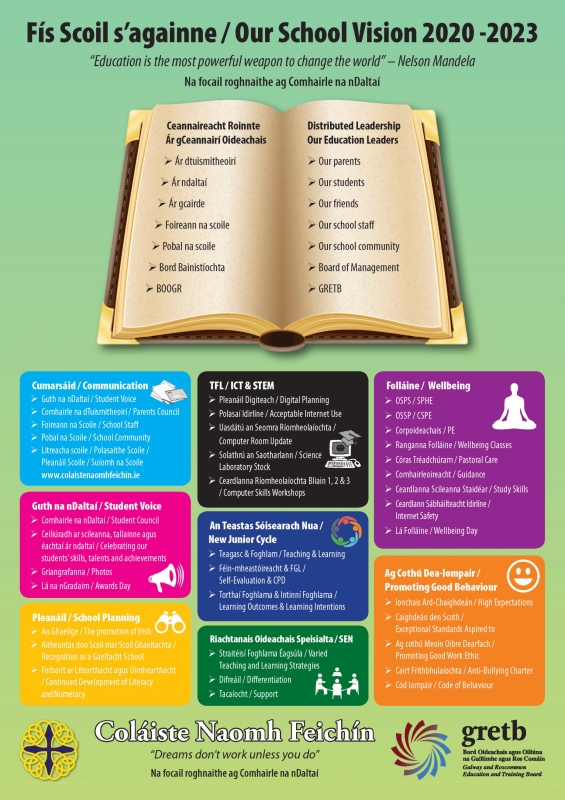 Scoileanna Friothálacha1.Scoil Mhuire, Corr na Móna*              2.Scoil Naomh Pádraig, An Chloch Bhreac*              3.Scoil Naomh Pádraig, An Fháirche*              4.Scoil Naomh Iosef, Cunga              5.Scoil Bhride, Tír na Cille, An Mám*              6.Scoil Mhuire an Chroí gan Smál, An Lionán              7.Scoil Náisiúnta, Leitir Geis              8.Scoil Naomh Pádraig, Tulach na Croise              9.Scoil Naomh Bríd, Nead an Iolraigh, Rinn Mhaoil             10.Scoil Mhuire, Leitir Fraic*Bunscoileanna Gaeltachta (T1) ceithre cinn de na scoileanna thuas. Tá na scoileanna eile sa Ghalltacht. Scoileanna Dara leibhéal in aice láimhe            1.  Community School, Baile an Róba  2.  Presentation College, Áth Cinn            3. Coláiste Mhuire, Tuar Mhic Éadaigh       4.   St. Paul’s, Uachtar ArdMéid Daltaí Daltaí B1 2021 – 9 daltaí – Ó Bhunscoileanna T1: 9 Ó Bhunscoileanna T2: 0 Daltaí B1 2020 - 17 daltaí – Ó Bhunscoileanna T1: 16 Ó Bhunscoileanna T2: 1Leagan amach fochoiste pleanáil teanga Bainistíocht: GNíC, EUíM &, ÁBMúinteoirí; Fochoiste an Phlean Gníomhaíochta-CÓC, EUíM, GNíC,MB(80 nóiméad sa tseachtain-ag CÓC) Struchtúir Bainistíochta agus Foireann Theagaisc na scoile2020/2021 12 múinteoir (12 lán aimseartha), cúntóir riachtanais speisialta (leath phost), rúnaí páirt-aimseartha, cúntóir teanga amháin.2019/2020 12 múinteoir (10 lán aimseartha), beirt páirt-aimseartha, cúntóir riachtanais speisialta (leath phost), rúnaí lán-aimseartha, cúntóir teanga amhain.An Fhoireann Meán Bainistíochta agus Ceannaireachta atá sa scoil ná PCI x 1(ar sos máithreachas, post gníomhú fós le ceapadh- na hagallaimh 10 den Nollag) agus PCII x 1(Comhordaitheoir Chláir-le ceapadh, tréimhse fógraíochta ag dúnadh ar an 8ú den Nollag).  Tá céim sa Ghaeilge ag 30%.                    Tá an Ceard Teastas ag 50%. Tá Teastas Iarchéime i dTeagasc Ábharbhunaithe san Iarbhunscolaíochta ag 20%.    Dar leis na múinteoirí, tá 80% ar a gcompord i dtaobh tuiscint na Gaeilge.Tá 90% compordach i dtaobh labhairt na Gaeilge.Tá 60% compordach i dtaobh scríobh na Gaeilge, 40% reasúnta compordach i dtaobh scríobh na GaeilgeTá 100% den fhoireann ag teagasc tré Ghaeilge a n-ábhar do dhaltaí an tSraith Shóisearach agus do dhaltaí na hIdirbliana.TuismitheoiríLabhraítear Béarla den chuid is mó ag cruinnithe tuismitheoirí/múinteoirí. Bíonn meascán de Ghaeilge agus Béarla in úsáid ag cruinnithe Comhairle na dTuismitheoirí.Bord Bainistíochta Feidhmíonn ár mBord Bainistíochta go hiomlán tré Ghaeilge. Achoimre ar chúrsaí teanga i gColáiste Naomh Feichín Tá sé tábhachtach go dtabharfaí aitheantas do na dúshláin teanga atá ag an LPT seo. Is oileán intíre é an LPT a bhfuil brú air ón mBéarla ó chuile thaobh. Anuas ar seo tá an daonra ag meathlú. Tagann na scoláirí atá ag freastal ar Choláiste Naomh Feichín ó cheantair Ghalltachta agus Gaeltachta. Tá Coláiste Naomh Feichín suite ar bhruach Loch Coirib i gCorr na Móna i gceartlár Dhúiche Sheoigheach ar bhóthar R345, idir Cunga agus An Mám. Meánscoil chomhoideachais í, Coláiste Naomh Feichín, suite i nGaeltacht Chorr na Móna ó bhunú na scoile sa bhliain 1966. Tá páirt lárnach ag an scoil i gcaomhnú agus i gcur chun cinn na Gaeilge. Tá an scoil faoi choimirce Bhord Oideachais agus Oiliúna na Gaillimhe agus Ros Comáin agus tá 64 scoláire ar an rolla faoi láthair. Tairgíonn Coláiste Naomh Feichín an tSraith Shóisearach (tSS), an Ardteistiméireacht (AT), Idirbhliain (IB) agus Gairmchlár na hArdteistiméireachta (GCAT). Tá an scoil suite i gceartlár Limistéar Phleanáil Teanga Dhúiche Sheoigheach agus Tuar Mhic Éadaigh agus tá scoláirí ag teacht chuig an scoil ó na scoileanna seo a leanas: Scoil Mhuire, Corr na Móna*; Scoil Naomh Pádraig, An Chloch Bhreac*; Scoil Naomh Pádraig, An Fhairche*; Scoil Bhride, Tír na Cille, An Mám*; Scoil Mhuire an Chroí gan Smál, An Lionán; Scoil Naomh Pádraig, Tulach na Croise; Scoil Naomh Bríd, Nead an Iolraigh, Rinn Mhaoile;                         *Bunscoileanna Gaeltachta ceithre cinn de na scoileanna thuas. Tá na scoileanna eile sa Ghalltacht. Tá sé tábhachtach go dtabharfaí aitheantas do na dúshláin teanga atá ag an scoil agus meascán scoláirí ó cheantair Ghaeltachta agus Ghalltachta a bheith fite fuaite. Is dúshlán mór é seo dár scoil agus tá an faitíos ann go dtitfidh líon na scoláirí atá ag teacht chugainn óna ceantair seo mar gheall go bhfuil faitíos orthu go mbeadh cur isteach ar a gcuid foghlama. Cé go bhfuil an scoil seo suite sa Ghaeltacht tá scoláirí ag teacht chugainn as ceantair nach labhraítear an Ghaeilge mar phríomh-theanga. Fós féin, tá pobal na scoile (bord bainistíochta, oidí, tuismitheoirí, agus daltaí) geallta don Ghaeilge agus stádas mar scoil Ghaeltachta á lorg ag Coláiste Naomh Feichín.Tuigeann muid tábhachtacht na teanga, na hoidhreachta agus an chultúir agus déanann muid ár ndícheall iad seo a chur chun cinn i measc ár ndaltaí. Déanann bainistíocht agus Bord Oideachais agus Oiliúna na Gaillimhe agus Ros Comáin chuile iarracht foireann scoile atá in ann feidhmiú go muiníneach trí Ghaeilge a earcú ach tá sé seo dúshlánach. Tá caighdeán maith Gaeilge ag na múinteoirí. Tá an ceardteastas sa Ghaeilge ag na baill foirne ar fad anois agus tá beirt théis tabhairt faoin Teastas Iarchéime i dTeagasc Ábharbhunaithe san Iarbhunscolaíocht Lán-Ghaeilge agus Ghaeltachta le hOllscoil Luimnigh. Tá an tsonraíocht nua Gaeilge do scoileanna T1 á theagasc sa scoil seo ó thuas na scoil blianaa, 2017/2018. Tá na hábhair á theagasc ó thús na scoil bhliain seo, 2017/2018 tré Gaeilge do dhaltaí na Chéad Bliana. Tá leathnú ar an bhfáil ar churaclam iomlán trí Ghaeilge, seachas curaclam an Béarla, an Fhraincis, an Eolaíocht agus Tacaíocht Foghlama ó thosach an bhliain reatha scoile seo.I gColáiste Naomh Feichín, déanann an fhoireann teagasc agus Bainistíocht na Scoile Oideachas ardchaighdeán a sholáthair do na scoláirí i leith, i dtimpeallacht slán sábháilte agus sonasach ionas go mbeidh sé ar chumas gach dalta a p(h)otéinsiúil a bhaint amach.Tá feachtas labhartha na Gaeilge i bhfeidhm sa scoil chun feabhas a chuir ar labhairt na Gaeilge timpeall na scoile ó thosaigh an scoile ag tabhairt faoin scéim seo.Tá torthaí suirbhéanna a déanadh le scoláirí agus tuismitheoirí, ar an nGaeilge le feiceáil thíos.Torthaí Suirbhé 2017/’18Scoláirí: Dúirt 27% de na daltaí gur rugadh agus tógadh iad i gCeantar Dúiche Sheoigheach iad.  Dúirt 53% gur rugadh agus tógadh iad taobh amuigh den Ghaeltacht iad.  Dúirt 17% gur rugadh agus tógadh iad i nGaeltacht eile iad.  Dúirt 3% gur taobh amuigh d’Éire a rugadh iad.Dúirt 47% go raibh an Ghaeilge tábhachtacht dóibh.  Dúirt 28% nach raibh sé tábhachtacht.  Dúirt 25% gur cuma leo faoin nGaeilge.Dúirt 14% go raibh an Ghaeltacht an-thábhachtacht dóibh.  Dúirt 33% go raibh an Ghaeltacht tábhachtacht dóibh.  Dúirt 23% nach bhfuil an Ghaeltacht tábhachtacht.  30% gur cuma leo faoin nGaeltacht.Dúirt 34% gur chainteoirí dúchais iad san nGaeilge iad.  Dúirt 12% go raibh siad líofa ach nár tógadh iad sa Ghaeltacht.  Dúirt 29% go raibh cúpla focal acu sa Ghaeilge.  Dúirt 25% go raibh fíor-bheagán Gaeilge acu.Dúirt 64% gur as Béarla amháin go labhrann lena dtuismitheoirí.  Dúirt 36% gur as Béarla don chuid is mó a labhrann siad lena dtuismitheoirí.Dúirt 19% de scoláirí go raibh Gaeilge labhartha mhaith acu.  Dúirt 42% go raibh sé réasúnta maith acu.  Dúirt 19% go raibh beagán Gaeilge acu.  Dúirt 3% go dtuigeann siad an Ghaeilge.  Dúirt 17% nach dtuigeann siad aon cheo as Gaeilge.Dúirt 7% gur bí cúis dóibh an Ghaeilge a labhairt ná gurbh í an Ghaeilge teanga a m(h)uintir í.  Dúirt 15% gur labhair siad an Ghaeilge toisc buntáistí Oideachasúla agus Eacnamaíochta a bheith bainteach leis an nGaeilge.  Dúirt 23% gurbh í an Ghaeilge teanga nádúrtha dóibh í.  Dúirt 10% is mian leo an Ghaeilge a labhairt.Tuismitheoirí:Dúirt 65.2% tuismitheoir go raibh Gaeilge acu.  Dúirt 34.8% tuismitheoir nach raibh Gaeilge acu.Dúirt 28.3% gur chainteoirí dúchasacha iad.  Dúirt 6.5% gur chainteoirí líofa iad ach nár tógadh sa Ghaeltacht iad. Dúirt 43.5% go raibh siad ar bheagán Ghaeilge nó cúpla focal.  Dúirt 21.7% nach raibh focal ar bith acu.Dúirt 45.7% go raibh an-thábhacht leis an nGaeltacht.  Dúirt 34.8% go raibh tábhacht leis an nGaeltacht.  Dúirt 13% go raibh beagán tábhacht leis an nGaeltacht.  Dúirt 6.5% gur cuma leo faoin nGaeltacht.Múinteoirí:Dúirt 75% go raibh stádas na Gaeilge sa scoil réasúnta.  Dúirt 16.7% go raibh sé go maith. Dúirt 8.3% go raibh sé uafásach.Dúirt 45.5% múinteoir go raibh siad ag múineadh a gcuid ábhair le Bliain 1 trí Ghaeilge.  Dúirt 54.5% nach raibh siad ag múineadh trí Ghaeilge.Dúirt 45.5% nach raibh aon dheacrachtaí acu múineadh as Ghaeilge. Dúirt 45.5% nach raibh acmhainní le fáil as Gaeilge. Dúirt 18.2% nach raibh na leabhair suas chun dáta agus oiriúnach do na cúrsaí.  Dúirt 9.1% go raibh deacrachtaí eile ann a chur bac lena gcuid múineadh.Suirbhé ar na múinteoirí – 2018/2019 Tá 100% den fhoireann a mhúineann daltaí na Chéad Bliana sásta a gcuid ranganna a mhúineadh as Gaeilge.Dar leis na múinteoirí a mhúineann daltaí na Chéad Bliana, níor mhúin 82% a gcuid ranganna as Gaeilge, bhí 18% de mhúinteoirí ag múineadh a gcuid ranganna as GaeilgeSuirbhé ar na múinteoirí- 2021/2022Deir 70% gur chainteoirí dúchais iad.Deir 10% go bhfuil ardchaighdeán Gaeilge acu.Deir 20% go bhfuil caighdeán maith acu.Fís na Scoile Scoileanna Friothálacha1.Scoil Mhuire, Corr na Móna*              2.Scoil Naomh Pádraig, An Chloch Bhreac*              3.Scoil Naomh Pádraig, An Fháirche*              4.Scoil Naomh Iosef, Cunga              5.Scoil Bhride, Tír na Cille, An Mám*              6.Scoil Mhuire an Chroí gan Smál, An Lionán              7.Scoil Náisiúnta, Leitir Geis              8.Scoil Naomh Pádraig, Tulach na Croise              9.Scoil Naomh Bríd, Nead an Iolraigh, Rinn Mhaoil             10.Scoil Mhuire, Leitir Fraic*Bunscoileanna Gaeltachta (T1) ceithre cinn de na scoileanna thuas. Tá na scoileanna eile sa Ghalltacht. Scoileanna Dara leibhéal in aice láimhe            1.  Community School, Baile an Róba  2.  Presentation College, Áth Cinn            3. Coláiste Mhuire, Tuar Mhic Éadaigh       4.   St. Paul’s, Uachtar ArdMéid Daltaí Daltaí B1 2021 – 9 daltaí – Ó Bhunscoileanna T1: 9 Ó Bhunscoileanna T2: 0 Daltaí B1 2020 - 17 daltaí – Ó Bhunscoileanna T1: 16 Ó Bhunscoileanna T2: 1Leagan amach fochoiste pleanáil teanga Bainistíocht: GNíC, EUíM &, ÁBMúinteoirí; Fochoiste an Phlean Gníomhaíochta-CÓC, EUíM, GNíC,MB(80 nóiméad sa tseachtain-ag CÓC) Struchtúir Bainistíochta agus Foireann Theagaisc na scoile2020/2021 12 múinteoir (12 lán aimseartha), cúntóir riachtanais speisialta (leath phost), rúnaí páirt-aimseartha, cúntóir teanga amháin.2019/2020 12 múinteoir (10 lán aimseartha), beirt páirt-aimseartha, cúntóir riachtanais speisialta (leath phost), rúnaí lán-aimseartha, cúntóir teanga amhain.An Fhoireann Meán Bainistíochta agus Ceannaireachta atá sa scoil ná PCI x 1(ar sos máithreachas, post gníomhú fós le ceapadh- na hagallaimh 10 den Nollag) agus PCII x 1(Comhordaitheoir Chláir-le ceapadh, tréimhse fógraíochta ag dúnadh ar an 8ú den Nollag).  Tá céim sa Ghaeilge ag 30%.                    Tá an Ceard Teastas ag 50%. Tá Teastas Iarchéime i dTeagasc Ábharbhunaithe san Iarbhunscolaíochta ag 20%.    Dar leis na múinteoirí, tá 80% ar a gcompord i dtaobh tuiscint na Gaeilge.Tá 90% compordach i dtaobh labhairt na Gaeilge.Tá 60% compordach i dtaobh scríobh na Gaeilge, 40% reasúnta compordach i dtaobh scríobh na GaeilgeTá 100% den fhoireann ag teagasc tré Ghaeilge a n-ábhar do dhaltaí an tSraith Shóisearach agus do dhaltaí na hIdirbliana.TuismitheoiríLabhraítear Béarla den chuid is mó ag cruinnithe tuismitheoirí/múinteoirí. Bíonn meascán de Ghaeilge agus Béarla in úsáid ag cruinnithe Comhairle na dTuismitheoirí.Bord Bainistíochta Feidhmíonn ár mBord Bainistíochta go hiomlán tré Ghaeilge. Achoimre ar chúrsaí teanga i gColáiste Naomh Feichín Tá sé tábhachtach go dtabharfaí aitheantas do na dúshláin teanga atá ag an LPT seo. Is oileán intíre é an LPT a bhfuil brú air ón mBéarla ó chuile thaobh. Anuas ar seo tá an daonra ag meathlú. Tagann na scoláirí atá ag freastal ar Choláiste Naomh Feichín ó cheantair Ghalltachta agus Gaeltachta. Tá Coláiste Naomh Feichín suite ar bhruach Loch Coirib i gCorr na Móna i gceartlár Dhúiche Sheoigheach ar bhóthar R345, idir Cunga agus An Mám. Meánscoil chomhoideachais í, Coláiste Naomh Feichín, suite i nGaeltacht Chorr na Móna ó bhunú na scoile sa bhliain 1966. Tá páirt lárnach ag an scoil i gcaomhnú agus i gcur chun cinn na Gaeilge. Tá an scoil faoi choimirce Bhord Oideachais agus Oiliúna na Gaillimhe agus Ros Comáin agus tá 64 scoláire ar an rolla faoi láthair. Tairgíonn Coláiste Naomh Feichín an tSraith Shóisearach (tSS), an Ardteistiméireacht (AT), Idirbhliain (IB) agus Gairmchlár na hArdteistiméireachta (GCAT). Tá an scoil suite i gceartlár Limistéar Phleanáil Teanga Dhúiche Sheoigheach agus Tuar Mhic Éadaigh agus tá scoláirí ag teacht chuig an scoil ó na scoileanna seo a leanas: Scoil Mhuire, Corr na Móna*; Scoil Naomh Pádraig, An Chloch Bhreac*; Scoil Naomh Pádraig, An Fhairche*; Scoil Bhride, Tír na Cille, An Mám*; Scoil Mhuire an Chroí gan Smál, An Lionán; Scoil Naomh Pádraig, Tulach na Croise; Scoil Naomh Bríd, Nead an Iolraigh, Rinn Mhaoile;                         *Bunscoileanna Gaeltachta ceithre cinn de na scoileanna thuas. Tá na scoileanna eile sa Ghalltacht. Tá sé tábhachtach go dtabharfaí aitheantas do na dúshláin teanga atá ag an scoil agus meascán scoláirí ó cheantair Ghaeltachta agus Ghalltachta a bheith fite fuaite. Is dúshlán mór é seo dár scoil agus tá an faitíos ann go dtitfidh líon na scoláirí atá ag teacht chugainn óna ceantair seo mar gheall go bhfuil faitíos orthu go mbeadh cur isteach ar a gcuid foghlama. Cé go bhfuil an scoil seo suite sa Ghaeltacht tá scoláirí ag teacht chugainn as ceantair nach labhraítear an Ghaeilge mar phríomh-theanga. Fós féin, tá pobal na scoile (bord bainistíochta, oidí, tuismitheoirí, agus daltaí) geallta don Ghaeilge agus stádas mar scoil Ghaeltachta á lorg ag Coláiste Naomh Feichín.Tuigeann muid tábhachtacht na teanga, na hoidhreachta agus an chultúir agus déanann muid ár ndícheall iad seo a chur chun cinn i measc ár ndaltaí. Déanann bainistíocht agus Bord Oideachais agus Oiliúna na Gaillimhe agus Ros Comáin chuile iarracht foireann scoile atá in ann feidhmiú go muiníneach trí Ghaeilge a earcú ach tá sé seo dúshlánach. Tá caighdeán maith Gaeilge ag na múinteoirí. Tá an ceardteastas sa Ghaeilge ag na baill foirne ar fad anois agus tá beirt théis tabhairt faoin Teastas Iarchéime i dTeagasc Ábharbhunaithe san Iarbhunscolaíocht Lán-Ghaeilge agus Ghaeltachta le hOllscoil Luimnigh. Tá an tsonraíocht nua Gaeilge do scoileanna T1 á theagasc sa scoil seo ó thuas na scoil blianaa, 2017/2018. Tá na hábhair á theagasc ó thús na scoil bhliain seo, 2017/2018 tré Gaeilge do dhaltaí na Chéad Bliana. Tá leathnú ar an bhfáil ar churaclam iomlán trí Ghaeilge, seachas curaclam an Béarla, an Fhraincis, an Eolaíocht agus Tacaíocht Foghlama ó thosach an bhliain reatha scoile seo.I gColáiste Naomh Feichín, déanann an fhoireann teagasc agus Bainistíocht na Scoile Oideachas ardchaighdeán a sholáthair do na scoláirí i leith, i dtimpeallacht slán sábháilte agus sonasach ionas go mbeidh sé ar chumas gach dalta a p(h)otéinsiúil a bhaint amach.Tá feachtas labhartha na Gaeilge i bhfeidhm sa scoil chun feabhas a chuir ar labhairt na Gaeilge timpeall na scoile ó thosaigh an scoile ag tabhairt faoin scéim seo.Tá torthaí suirbhéanna a déanadh le scoláirí agus tuismitheoirí, ar an nGaeilge le feiceáil thíos.Torthaí Suirbhé 2017/’18Scoláirí: Dúirt 27% de na daltaí gur rugadh agus tógadh iad i gCeantar Dúiche Sheoigheach iad.  Dúirt 53% gur rugadh agus tógadh iad taobh amuigh den Ghaeltacht iad.  Dúirt 17% gur rugadh agus tógadh iad i nGaeltacht eile iad.  Dúirt 3% gur taobh amuigh d’Éire a rugadh iad.Dúirt 47% go raibh an Ghaeilge tábhachtacht dóibh.  Dúirt 28% nach raibh sé tábhachtacht.  Dúirt 25% gur cuma leo faoin nGaeilge.Dúirt 14% go raibh an Ghaeltacht an-thábhachtacht dóibh.  Dúirt 33% go raibh an Ghaeltacht tábhachtacht dóibh.  Dúirt 23% nach bhfuil an Ghaeltacht tábhachtacht.  30% gur cuma leo faoin nGaeltacht.Dúirt 34% gur chainteoirí dúchais iad san nGaeilge iad.  Dúirt 12% go raibh siad líofa ach nár tógadh iad sa Ghaeltacht.  Dúirt 29% go raibh cúpla focal acu sa Ghaeilge.  Dúirt 25% go raibh fíor-bheagán Gaeilge acu.Dúirt 64% gur as Béarla amháin go labhrann lena dtuismitheoirí.  Dúirt 36% gur as Béarla don chuid is mó a labhrann siad lena dtuismitheoirí.Dúirt 19% de scoláirí go raibh Gaeilge labhartha mhaith acu.  Dúirt 42% go raibh sé réasúnta maith acu.  Dúirt 19% go raibh beagán Gaeilge acu.  Dúirt 3% go dtuigeann siad an Ghaeilge.  Dúirt 17% nach dtuigeann siad aon cheo as Gaeilge.Dúirt 7% gur bí cúis dóibh an Ghaeilge a labhairt ná gurbh í an Ghaeilge teanga a m(h)uintir í.  Dúirt 15% gur labhair siad an Ghaeilge toisc buntáistí Oideachasúla agus Eacnamaíochta a bheith bainteach leis an nGaeilge.  Dúirt 23% gurbh í an Ghaeilge teanga nádúrtha dóibh í.  Dúirt 10% is mian leo an Ghaeilge a labhairt.Tuismitheoirí:Dúirt 65.2% tuismitheoir go raibh Gaeilge acu.  Dúirt 34.8% tuismitheoir nach raibh Gaeilge acu.Dúirt 28.3% gur chainteoirí dúchasacha iad.  Dúirt 6.5% gur chainteoirí líofa iad ach nár tógadh sa Ghaeltacht iad. Dúirt 43.5% go raibh siad ar bheagán Ghaeilge nó cúpla focal.  Dúirt 21.7% nach raibh focal ar bith acu.Dúirt 45.7% go raibh an-thábhacht leis an nGaeltacht.  Dúirt 34.8% go raibh tábhacht leis an nGaeltacht.  Dúirt 13% go raibh beagán tábhacht leis an nGaeltacht.  Dúirt 6.5% gur cuma leo faoin nGaeltacht.Múinteoirí:Dúirt 75% go raibh stádas na Gaeilge sa scoil réasúnta.  Dúirt 16.7% go raibh sé go maith. Dúirt 8.3% go raibh sé uafásach.Dúirt 45.5% múinteoir go raibh siad ag múineadh a gcuid ábhair le Bliain 1 trí Ghaeilge.  Dúirt 54.5% nach raibh siad ag múineadh trí Ghaeilge.Dúirt 45.5% nach raibh aon dheacrachtaí acu múineadh as Ghaeilge. Dúirt 45.5% nach raibh acmhainní le fáil as Gaeilge. Dúirt 18.2% nach raibh na leabhair suas chun dáta agus oiriúnach do na cúrsaí.  Dúirt 9.1% go raibh deacrachtaí eile ann a chur bac lena gcuid múineadh.Suirbhé ar na múinteoirí – 2018/2019 Tá 100% den fhoireann a mhúineann daltaí na Chéad Bliana sásta a gcuid ranganna a mhúineadh as Gaeilge.Dar leis na múinteoirí a mhúineann daltaí na Chéad Bliana, níor mhúin 82% a gcuid ranganna as Gaeilge, bhí 18% de mhúinteoirí ag múineadh a gcuid ranganna as GaeilgeSuirbhé ar na múinteoirí- 2021/2022Deir 70% gur chainteoirí dúchais iad.Deir 10% go bhfuil ardchaighdeán Gaeilge acu.Deir 20% go bhfuil caighdeán maith acu.Fís na Scoile Scoileanna Friothálacha1.Scoil Mhuire, Corr na Móna*              2.Scoil Naomh Pádraig, An Chloch Bhreac*              3.Scoil Naomh Pádraig, An Fháirche*              4.Scoil Naomh Iosef, Cunga              5.Scoil Bhride, Tír na Cille, An Mám*              6.Scoil Mhuire an Chroí gan Smál, An Lionán              7.Scoil Náisiúnta, Leitir Geis              8.Scoil Naomh Pádraig, Tulach na Croise              9.Scoil Naomh Bríd, Nead an Iolraigh, Rinn Mhaoil             10.Scoil Mhuire, Leitir Fraic*Bunscoileanna Gaeltachta (T1) ceithre cinn de na scoileanna thuas. Tá na scoileanna eile sa Ghalltacht. Scoileanna Dara leibhéal in aice láimhe            1.  Community School, Baile an Róba  2.  Presentation College, Áth Cinn            3. Coláiste Mhuire, Tuar Mhic Éadaigh       4.   St. Paul’s, Uachtar ArdMéid Daltaí Daltaí B1 2021 – 9 daltaí – Ó Bhunscoileanna T1: 9 Ó Bhunscoileanna T2: 0 Daltaí B1 2020 - 17 daltaí – Ó Bhunscoileanna T1: 16 Ó Bhunscoileanna T2: 1Leagan amach fochoiste pleanáil teanga Bainistíocht: GNíC, EUíM &, ÁBMúinteoirí; Fochoiste an Phlean Gníomhaíochta-CÓC, EUíM, GNíC,MB(80 nóiméad sa tseachtain-ag CÓC) Struchtúir Bainistíochta agus Foireann Theagaisc na scoile2020/2021 12 múinteoir (12 lán aimseartha), cúntóir riachtanais speisialta (leath phost), rúnaí páirt-aimseartha, cúntóir teanga amháin.2019/2020 12 múinteoir (10 lán aimseartha), beirt páirt-aimseartha, cúntóir riachtanais speisialta (leath phost), rúnaí lán-aimseartha, cúntóir teanga amhain.An Fhoireann Meán Bainistíochta agus Ceannaireachta atá sa scoil ná PCI x 1(ar sos máithreachas, post gníomhú fós le ceapadh- na hagallaimh 10 den Nollag) agus PCII x 1(Comhordaitheoir Chláir-le ceapadh, tréimhse fógraíochta ag dúnadh ar an 8ú den Nollag).  Tá céim sa Ghaeilge ag 30%.                    Tá an Ceard Teastas ag 50%. Tá Teastas Iarchéime i dTeagasc Ábharbhunaithe san Iarbhunscolaíochta ag 20%.    Dar leis na múinteoirí, tá 80% ar a gcompord i dtaobh tuiscint na Gaeilge.Tá 90% compordach i dtaobh labhairt na Gaeilge.Tá 60% compordach i dtaobh scríobh na Gaeilge, 40% reasúnta compordach i dtaobh scríobh na GaeilgeTá 100% den fhoireann ag teagasc tré Ghaeilge a n-ábhar do dhaltaí an tSraith Shóisearach agus do dhaltaí na hIdirbliana.TuismitheoiríLabhraítear Béarla den chuid is mó ag cruinnithe tuismitheoirí/múinteoirí. Bíonn meascán de Ghaeilge agus Béarla in úsáid ag cruinnithe Comhairle na dTuismitheoirí.Bord Bainistíochta Feidhmíonn ár mBord Bainistíochta go hiomlán tré Ghaeilge. Achoimre ar chúrsaí teanga i gColáiste Naomh Feichín Tá sé tábhachtach go dtabharfaí aitheantas do na dúshláin teanga atá ag an LPT seo. Is oileán intíre é an LPT a bhfuil brú air ón mBéarla ó chuile thaobh. Anuas ar seo tá an daonra ag meathlú. Tagann na scoláirí atá ag freastal ar Choláiste Naomh Feichín ó cheantair Ghalltachta agus Gaeltachta. Critéar Teanga: 1,2,3,5,6,7,111,2,3,5,6,7,111,2,3,5,6,7,11Anailís ar an bhfianaise a bailíodh chun an bonnlíne gnóthachtála a aimsiú don sprioc agus an dul chun cinn a rianú Líon na ndaltaí, sa chéad bhliain (2021/22) (100%) ag déanamh gach ábhar i nGaeilge. Inniúlacht teanga an mhúinteora. Tá an béim ar an nGaeilge mar theanga beo.I suirbhé na múinteoirí agus daltaí na chéad bliana - Dúirt 100% dár ndaltaí go raibh siad ag foghlaim a gcuid ábhar tré Ghaeilge. Líon na ndaltaí, sa chéad bhliain (2021/22) (100%) ag déanamh gach ábhar i nGaeilge. Inniúlacht teanga an mhúinteora. Tá an béim ar an nGaeilge mar theanga beo.I suirbhé na múinteoirí agus daltaí na chéad bliana - Dúirt 100% dár ndaltaí go raibh siad ag foghlaim a gcuid ábhar tré Ghaeilge. Líon na ndaltaí, sa chéad bhliain (2021/22) (100%) ag déanamh gach ábhar i nGaeilge. Inniúlacht teanga an mhúinteora. Tá an béim ar an nGaeilge mar theanga beo.I suirbhé na múinteoirí agus daltaí na chéad bliana - Dúirt 100% dár ndaltaí go raibh siad ag foghlaim a gcuid ábhar tré Ghaeilge. Sainsprioc 1 (A) – Gach ábhar ag léibhéal an tSraith Shóisearach agus san Idirbhliain trí mheán na GaeilgeSainsprioc 1 (A) – Gach ábhar ag léibhéal an tSraith Shóisearach agus san Idirbhliain trí mheán na GaeilgeSainsprioc 1 (A) – Gach ábhar ag léibhéal an tSraith Shóisearach agus san Idirbhliain trí mheán na GaeilgeSainsprioc 1 (A) – Gach ábhar ag léibhéal an tSraith Shóisearach agus san Idirbhliain trí mheán na GaeilgeTréimhse ama chun an sprioc a bhaint amachTréimhse ama chun an sprioc a bhaint amachMeán Fómhair 2020 – Meitheamh 2022 agus amach sa todhchaí, Meán Fómhair 2020 – Meitheamh 2022 agus amach sa todhchaí, Ról CeannasaíochtaRól CeannasaíochtaBainistíocht na scoile, múinteoirí ábhar, gach ball foirne.Bainistíocht na scoile, múinteoirí ábhar, gach ball foirne.Critéir Ratha - cén toradh/toradh foghlama a bhainfear amachCritéir Ratha - cén toradh/toradh foghlama a bhainfear amachCritéir Ratha - cén toradh/toradh foghlama a bhainfear amachCritéir Ratha - cén toradh/toradh foghlama a bhainfear amachGo mbeadh scoláirí compordach ag foghlaim tré Ghaeilge agus na múinteoirí compordach agus iad ag treorú ár ndaltaí agus a chéileAg brath ar ábaltacht na ranga, go n-ardóidh leibhéal gnóthachtúla scrúdaithe na scoláiríGo mbeadh scoláirí compordach ag foghlaim tré Ghaeilge agus na múinteoirí compordach agus iad ag treorú ár ndaltaí agus a chéileAg brath ar ábaltacht na ranga, go n-ardóidh leibhéal gnóthachtúla scrúdaithe na scoláiríGo mbeadh scoláirí compordach ag foghlaim tré Ghaeilge agus na múinteoirí compordach agus iad ag treorú ár ndaltaí agus a chéileAg brath ar ábaltacht na ranga, go n-ardóidh leibhéal gnóthachtúla scrúdaithe na scoláiríGo mbeadh scoláirí compordach ag foghlaim tré Ghaeilge agus na múinteoirí compordach agus iad ag treorú ár ndaltaí agus a chéileAg brath ar ábaltacht na ranga, go n-ardóidh leibhéal gnóthachtúla scrúdaithe na scoláiríNa gníomhartha a dhéanfar agus na hacmhainní a úsáidfear chun an sprioc a bhaint amachNa gníomhartha a dhéanfar agus na hacmhainní a úsáidfear chun an sprioc a bhaint amachNa gníomhartha a dhéanfar agus na hacmhainní a úsáidfear chun an sprioc a bhaint amachNa gníomhartha a dhéanfar agus na hacmhainní a úsáidfear chun an sprioc a bhaint amachTuismitheoirí a chur ar an eolas faoin leathnú ag an oíche oscailte agus na buntáistí a bhaineann le Tumoideachais a chur in iúl dóibh. Beidh cur i láthair/físeán ar an oíche oscailte, beidh ról na Gaeilge sa scoil agus eolas ar an Tumoideachas agus buntáistí á mhiniú ag na gcruinniú le Tuistí agus iad ag ullmhú a gcuid páistí don scoil i Mí Bhealtaine. (Bainistíocht, Coiste Gaeilge na nDaltaí, Coiste Pleanála na Scéime & Comhairle na dTuismitheoirí)Coiste Gaeilge (Coiste Pleanála Gaeilge/múinteoirí/daltaí/coiste Ghaelbhratach/Cúntóir Teanga) ag eagrú imeachtaí spreagúla agus spraoíula do fhorbairt na Gaeilge, ag reachtáil agus ag eagrú imeachtaí spóirt tré Ghaeilge-Sraith Cispheile idir-scoil do na scoileanna Ghaeltachta/Grúpaí don chomórtas Scléip-bannaí ceoil,amhránaíocht,amhráin nua-chumtha/Foirne Díospóireachta agus taighdeoirí a oiliúint agus a thabhairt le chéile/Ag spreagadh rannpháirtíocht i gcomórtaisí filíochta,scribhneoireachta,ealaíne le béim ar an gcultúr agus oidhreacht na háite/ag gríosadh na ndaltaí a bheith rannpháirteach in imeachtaí ETBI as Gaeilge/Cluichí boird ag am lóin a eagrú/Tráth na gCeist a chumasú ionas gurbh iad na daltaí a eagraíonn na himeachtaí seo/an smaoineamh Gur Féidir Leo aon cheo a dhéanamh as Gaeilge agus an meas iontu don Ghaeilge a fhorbairt/turasanna áitiúla a eagrú le béim ar an Ghaeilge agus Ár  nOidhreacht .An Tairseach-áiseanna Cogg/Bain Súp As/ Fís agus Foghlam/Blas agus SnasScáileáin na bhFógraí á n-eagrú ag an gCoiste Pleanála, daltaí na hIdirbliana, an Choiste Gaelbhratach freagrach as, €550 - Airgead ón gCiste de bharr Scéim AitheantasGaeilge le Chéile a sheoladh-sraith d’fhíseáin bunaithe ar Ghramadach na Gaeilge á dhearadh ag daltaí na hIdirbliana, chun cabhrú lena dtuiscint féin ar an nGaeilge     agus á roinnt le pobal na scoile, beidh sé ar fail ar suíomh na scoile do phobal na scoile, cur chuige pobal uile- Fochoiste an Phlean Gníomhaíochta Ranganna comhrá a dhéanamh le múinteoirí ábhar i rith an lá scoile (Cúntóir Teanga)  Beidh an Cúntóir Teanga istigh i gcuid de na ranganna-bl 1 & 2 ag cuidiú le daltaí. Dhá Scoláireacht chun na Gaeltachta do dhaltaí, dalta sóisearach agus Sinsearach-tacaíocht an BOOGR.Obair le hAoi-chainteoirí áitiúla chun físeán ar Stair agus seanachas na háite a fhiosrú agus a roinnt leis na mbunscoileanna.Comórtas Ealaíne (Comhairle na dTuismitheoirí) Póstaeir a dhearradh bunaithe ar na seanfhocail, duaiseanna dearbháin 20 Euro (ón gciste Ghaeilge) agus a gcuid saothar a chéile i gCló ar gheataí na scoile agus bronnta ar na bhunscoileanna áitiúla/ comórtas Cárta Nollag a dhearadh, duaiseanna dearbháin 20 Euro ón gciste Gaeilge, téama roghnaithe ag Comhairle na dTuismitheoirí agus píosa fílíochta as Gaeilge iontu, cártaí á dhíol sa phobal.Timpeallacht dearfach na Gaeilge a sholáthar.An coincheap mórthimpeall ar thábhacht teangacha i gcoitinne a imscrúdú le daltaí agus pobal na scoile, luach teangacha a chur faoi bhráid pobal na scoile (Coiste Ghaelbhratach agus an mhúinteoir Fraincise)Tuismitheoirí a chur ar an eolas faoin leathnú ag an oíche oscailte agus na buntáistí a bhaineann le Tumoideachais a chur in iúl dóibh. Beidh cur i láthair/físeán ar an oíche oscailte, beidh ról na Gaeilge sa scoil agus eolas ar an Tumoideachas agus buntáistí á mhiniú ag na gcruinniú le Tuistí agus iad ag ullmhú a gcuid páistí don scoil i Mí Bhealtaine. (Bainistíocht, Coiste Gaeilge na nDaltaí, Coiste Pleanála na Scéime & Comhairle na dTuismitheoirí)Coiste Gaeilge (Coiste Pleanála Gaeilge/múinteoirí/daltaí/coiste Ghaelbhratach/Cúntóir Teanga) ag eagrú imeachtaí spreagúla agus spraoíula do fhorbairt na Gaeilge, ag reachtáil agus ag eagrú imeachtaí spóirt tré Ghaeilge-Sraith Cispheile idir-scoil do na scoileanna Ghaeltachta/Grúpaí don chomórtas Scléip-bannaí ceoil,amhránaíocht,amhráin nua-chumtha/Foirne Díospóireachta agus taighdeoirí a oiliúint agus a thabhairt le chéile/Ag spreagadh rannpháirtíocht i gcomórtaisí filíochta,scribhneoireachta,ealaíne le béim ar an gcultúr agus oidhreacht na háite/ag gríosadh na ndaltaí a bheith rannpháirteach in imeachtaí ETBI as Gaeilge/Cluichí boird ag am lóin a eagrú/Tráth na gCeist a chumasú ionas gurbh iad na daltaí a eagraíonn na himeachtaí seo/an smaoineamh Gur Féidir Leo aon cheo a dhéanamh as Gaeilge agus an meas iontu don Ghaeilge a fhorbairt/turasanna áitiúla a eagrú le béim ar an Ghaeilge agus Ár  nOidhreacht .An Tairseach-áiseanna Cogg/Bain Súp As/ Fís agus Foghlam/Blas agus SnasScáileáin na bhFógraí á n-eagrú ag an gCoiste Pleanála, daltaí na hIdirbliana, an Choiste Gaelbhratach freagrach as, €550 - Airgead ón gCiste de bharr Scéim AitheantasGaeilge le Chéile a sheoladh-sraith d’fhíseáin bunaithe ar Ghramadach na Gaeilge á dhearadh ag daltaí na hIdirbliana, chun cabhrú lena dtuiscint féin ar an nGaeilge     agus á roinnt le pobal na scoile, beidh sé ar fail ar suíomh na scoile do phobal na scoile, cur chuige pobal uile- Fochoiste an Phlean Gníomhaíochta Ranganna comhrá a dhéanamh le múinteoirí ábhar i rith an lá scoile (Cúntóir Teanga)  Beidh an Cúntóir Teanga istigh i gcuid de na ranganna-bl 1 & 2 ag cuidiú le daltaí. Dhá Scoláireacht chun na Gaeltachta do dhaltaí, dalta sóisearach agus Sinsearach-tacaíocht an BOOGR.Obair le hAoi-chainteoirí áitiúla chun físeán ar Stair agus seanachas na háite a fhiosrú agus a roinnt leis na mbunscoileanna.Comórtas Ealaíne (Comhairle na dTuismitheoirí) Póstaeir a dhearradh bunaithe ar na seanfhocail, duaiseanna dearbháin 20 Euro (ón gciste Ghaeilge) agus a gcuid saothar a chéile i gCló ar gheataí na scoile agus bronnta ar na bhunscoileanna áitiúla/ comórtas Cárta Nollag a dhearadh, duaiseanna dearbháin 20 Euro ón gciste Gaeilge, téama roghnaithe ag Comhairle na dTuismitheoirí agus píosa fílíochta as Gaeilge iontu, cártaí á dhíol sa phobal.Timpeallacht dearfach na Gaeilge a sholáthar.An coincheap mórthimpeall ar thábhacht teangacha i gcoitinne a imscrúdú le daltaí agus pobal na scoile, luach teangacha a chur faoi bhráid pobal na scoile (Coiste Ghaelbhratach agus an mhúinteoir Fraincise)Tuismitheoirí a chur ar an eolas faoin leathnú ag an oíche oscailte agus na buntáistí a bhaineann le Tumoideachais a chur in iúl dóibh. Beidh cur i láthair/físeán ar an oíche oscailte, beidh ról na Gaeilge sa scoil agus eolas ar an Tumoideachas agus buntáistí á mhiniú ag na gcruinniú le Tuistí agus iad ag ullmhú a gcuid páistí don scoil i Mí Bhealtaine. (Bainistíocht, Coiste Gaeilge na nDaltaí, Coiste Pleanála na Scéime & Comhairle na dTuismitheoirí)Coiste Gaeilge (Coiste Pleanála Gaeilge/múinteoirí/daltaí/coiste Ghaelbhratach/Cúntóir Teanga) ag eagrú imeachtaí spreagúla agus spraoíula do fhorbairt na Gaeilge, ag reachtáil agus ag eagrú imeachtaí spóirt tré Ghaeilge-Sraith Cispheile idir-scoil do na scoileanna Ghaeltachta/Grúpaí don chomórtas Scléip-bannaí ceoil,amhránaíocht,amhráin nua-chumtha/Foirne Díospóireachta agus taighdeoirí a oiliúint agus a thabhairt le chéile/Ag spreagadh rannpháirtíocht i gcomórtaisí filíochta,scribhneoireachta,ealaíne le béim ar an gcultúr agus oidhreacht na háite/ag gríosadh na ndaltaí a bheith rannpháirteach in imeachtaí ETBI as Gaeilge/Cluichí boird ag am lóin a eagrú/Tráth na gCeist a chumasú ionas gurbh iad na daltaí a eagraíonn na himeachtaí seo/an smaoineamh Gur Féidir Leo aon cheo a dhéanamh as Gaeilge agus an meas iontu don Ghaeilge a fhorbairt/turasanna áitiúla a eagrú le béim ar an Ghaeilge agus Ár  nOidhreacht .An Tairseach-áiseanna Cogg/Bain Súp As/ Fís agus Foghlam/Blas agus SnasScáileáin na bhFógraí á n-eagrú ag an gCoiste Pleanála, daltaí na hIdirbliana, an Choiste Gaelbhratach freagrach as, €550 - Airgead ón gCiste de bharr Scéim AitheantasGaeilge le Chéile a sheoladh-sraith d’fhíseáin bunaithe ar Ghramadach na Gaeilge á dhearadh ag daltaí na hIdirbliana, chun cabhrú lena dtuiscint féin ar an nGaeilge     agus á roinnt le pobal na scoile, beidh sé ar fail ar suíomh na scoile do phobal na scoile, cur chuige pobal uile- Fochoiste an Phlean Gníomhaíochta Ranganna comhrá a dhéanamh le múinteoirí ábhar i rith an lá scoile (Cúntóir Teanga)  Beidh an Cúntóir Teanga istigh i gcuid de na ranganna-bl 1 & 2 ag cuidiú le daltaí. Dhá Scoláireacht chun na Gaeltachta do dhaltaí, dalta sóisearach agus Sinsearach-tacaíocht an BOOGR.Obair le hAoi-chainteoirí áitiúla chun físeán ar Stair agus seanachas na háite a fhiosrú agus a roinnt leis na mbunscoileanna.Comórtas Ealaíne (Comhairle na dTuismitheoirí) Póstaeir a dhearradh bunaithe ar na seanfhocail, duaiseanna dearbháin 20 Euro (ón gciste Ghaeilge) agus a gcuid saothar a chéile i gCló ar gheataí na scoile agus bronnta ar na bhunscoileanna áitiúla/ comórtas Cárta Nollag a dhearadh, duaiseanna dearbháin 20 Euro ón gciste Gaeilge, téama roghnaithe ag Comhairle na dTuismitheoirí agus píosa fílíochta as Gaeilge iontu, cártaí á dhíol sa phobal.Timpeallacht dearfach na Gaeilge a sholáthar.An coincheap mórthimpeall ar thábhacht teangacha i gcoitinne a imscrúdú le daltaí agus pobal na scoile, luach teangacha a chur faoi bhráid pobal na scoile (Coiste Ghaelbhratach agus an mhúinteoir Fraincise)Tuismitheoirí a chur ar an eolas faoin leathnú ag an oíche oscailte agus na buntáistí a bhaineann le Tumoideachais a chur in iúl dóibh. Beidh cur i láthair/físeán ar an oíche oscailte, beidh ról na Gaeilge sa scoil agus eolas ar an Tumoideachas agus buntáistí á mhiniú ag na gcruinniú le Tuistí agus iad ag ullmhú a gcuid páistí don scoil i Mí Bhealtaine. (Bainistíocht, Coiste Gaeilge na nDaltaí, Coiste Pleanála na Scéime & Comhairle na dTuismitheoirí)Coiste Gaeilge (Coiste Pleanála Gaeilge/múinteoirí/daltaí/coiste Ghaelbhratach/Cúntóir Teanga) ag eagrú imeachtaí spreagúla agus spraoíula do fhorbairt na Gaeilge, ag reachtáil agus ag eagrú imeachtaí spóirt tré Ghaeilge-Sraith Cispheile idir-scoil do na scoileanna Ghaeltachta/Grúpaí don chomórtas Scléip-bannaí ceoil,amhránaíocht,amhráin nua-chumtha/Foirne Díospóireachta agus taighdeoirí a oiliúint agus a thabhairt le chéile/Ag spreagadh rannpháirtíocht i gcomórtaisí filíochta,scribhneoireachta,ealaíne le béim ar an gcultúr agus oidhreacht na háite/ag gríosadh na ndaltaí a bheith rannpháirteach in imeachtaí ETBI as Gaeilge/Cluichí boird ag am lóin a eagrú/Tráth na gCeist a chumasú ionas gurbh iad na daltaí a eagraíonn na himeachtaí seo/an smaoineamh Gur Féidir Leo aon cheo a dhéanamh as Gaeilge agus an meas iontu don Ghaeilge a fhorbairt/turasanna áitiúla a eagrú le béim ar an Ghaeilge agus Ár  nOidhreacht .An Tairseach-áiseanna Cogg/Bain Súp As/ Fís agus Foghlam/Blas agus SnasScáileáin na bhFógraí á n-eagrú ag an gCoiste Pleanála, daltaí na hIdirbliana, an Choiste Gaelbhratach freagrach as, €550 - Airgead ón gCiste de bharr Scéim AitheantasGaeilge le Chéile a sheoladh-sraith d’fhíseáin bunaithe ar Ghramadach na Gaeilge á dhearadh ag daltaí na hIdirbliana, chun cabhrú lena dtuiscint féin ar an nGaeilge     agus á roinnt le pobal na scoile, beidh sé ar fail ar suíomh na scoile do phobal na scoile, cur chuige pobal uile- Fochoiste an Phlean Gníomhaíochta Ranganna comhrá a dhéanamh le múinteoirí ábhar i rith an lá scoile (Cúntóir Teanga)  Beidh an Cúntóir Teanga istigh i gcuid de na ranganna-bl 1 & 2 ag cuidiú le daltaí. Dhá Scoláireacht chun na Gaeltachta do dhaltaí, dalta sóisearach agus Sinsearach-tacaíocht an BOOGR.Obair le hAoi-chainteoirí áitiúla chun físeán ar Stair agus seanachas na háite a fhiosrú agus a roinnt leis na mbunscoileanna.Comórtas Ealaíne (Comhairle na dTuismitheoirí) Póstaeir a dhearradh bunaithe ar na seanfhocail, duaiseanna dearbháin 20 Euro (ón gciste Ghaeilge) agus a gcuid saothar a chéile i gCló ar gheataí na scoile agus bronnta ar na bhunscoileanna áitiúla/ comórtas Cárta Nollag a dhearadh, duaiseanna dearbháin 20 Euro ón gciste Gaeilge, téama roghnaithe ag Comhairle na dTuismitheoirí agus píosa fílíochta as Gaeilge iontu, cártaí á dhíol sa phobal.Timpeallacht dearfach na Gaeilge a sholáthar.An coincheap mórthimpeall ar thábhacht teangacha i gcoitinne a imscrúdú le daltaí agus pobal na scoile, luach teangacha a chur faoi bhráid pobal na scoile (Coiste Ghaelbhratach agus an mhúinteoir Fraincise)An Mhonatóireacht a dhéanfar  ar dhul chun cinn na foghlamaAn Mhonatóireacht a dhéanfar  ar dhul chun cinn na foghlamaAn Mhonatóireacht a dhéanfar  ar dhul chun cinn na foghlamaAn Mhonatóireacht a dhéanfar  ar dhul chun cinn na foghlamaPlé agus taifead a dhéanamh ar leibhéal gnóthachtúla na scoláirí i scrúdaithe tí ag na cruinnithe de na múinteoirí.Plé traschuraclam a dhéanamh le múinteoirí na n-ábhar eile chun tairbhe/dúshláin an tumoideachas a mheas.Focáis ghrúpa a chruthú le scoláirí agus Comhairle na dTuismitheoirí chun a meon i Leith na Gaeilge a mheas bunaithe ar na critéir seo a leanas:Compord an scoláire leis an mata trí GhaeilgeSástacht agus éifeacht na gniomharthaí ranga foghlamtha atá a chur i bhfeidhm chun na hábhair a mhúineadhAn bhfuil seilbh á ghlacadh ag an scoláire ar an bhfoghlaim?Aiseolas tuismitheoirí na n-gasúir a fháil i dtaobh an dul chun cinn/deacrachtaí atá ag scoláirí i leith an fhoghlaim tré Ghaeilge a fháil.Plé oscailte ar dul chun cinn an sprioc ag cruinnithe foirne.Plé agus taifead a dhéanamh ar leibhéal gnóthachtúla na scoláirí i scrúdaithe tí ag na cruinnithe de na múinteoirí.Plé traschuraclam a dhéanamh le múinteoirí na n-ábhar eile chun tairbhe/dúshláin an tumoideachas a mheas.Focáis ghrúpa a chruthú le scoláirí agus Comhairle na dTuismitheoirí chun a meon i Leith na Gaeilge a mheas bunaithe ar na critéir seo a leanas:Compord an scoláire leis an mata trí GhaeilgeSástacht agus éifeacht na gniomharthaí ranga foghlamtha atá a chur i bhfeidhm chun na hábhair a mhúineadhAn bhfuil seilbh á ghlacadh ag an scoláire ar an bhfoghlaim?Aiseolas tuismitheoirí na n-gasúir a fháil i dtaobh an dul chun cinn/deacrachtaí atá ag scoláirí i leith an fhoghlaim tré Ghaeilge a fháil.Plé oscailte ar dul chun cinn an sprioc ag cruinnithe foirne.Plé agus taifead a dhéanamh ar leibhéal gnóthachtúla na scoláirí i scrúdaithe tí ag na cruinnithe de na múinteoirí.Plé traschuraclam a dhéanamh le múinteoirí na n-ábhar eile chun tairbhe/dúshláin an tumoideachas a mheas.Focáis ghrúpa a chruthú le scoláirí agus Comhairle na dTuismitheoirí chun a meon i Leith na Gaeilge a mheas bunaithe ar na critéir seo a leanas:Compord an scoláire leis an mata trí GhaeilgeSástacht agus éifeacht na gniomharthaí ranga foghlamtha atá a chur i bhfeidhm chun na hábhair a mhúineadhAn bhfuil seilbh á ghlacadh ag an scoláire ar an bhfoghlaim?Aiseolas tuismitheoirí na n-gasúir a fháil i dtaobh an dul chun cinn/deacrachtaí atá ag scoláirí i leith an fhoghlaim tré Ghaeilge a fháil.Plé oscailte ar dul chun cinn an sprioc ag cruinnithe foirne.Plé agus taifead a dhéanamh ar leibhéal gnóthachtúla na scoláirí i scrúdaithe tí ag na cruinnithe de na múinteoirí.Plé traschuraclam a dhéanamh le múinteoirí na n-ábhar eile chun tairbhe/dúshláin an tumoideachas a mheas.Focáis ghrúpa a chruthú le scoláirí agus Comhairle na dTuismitheoirí chun a meon i Leith na Gaeilge a mheas bunaithe ar na critéir seo a leanas:Compord an scoláire leis an mata trí GhaeilgeSástacht agus éifeacht na gniomharthaí ranga foghlamtha atá a chur i bhfeidhm chun na hábhair a mhúineadhAn bhfuil seilbh á ghlacadh ag an scoláire ar an bhfoghlaim?Aiseolas tuismitheoirí na n-gasúir a fháil i dtaobh an dul chun cinn/deacrachtaí atá ag scoláirí i leith an fhoghlaim tré Ghaeilge a fháil.Plé oscailte ar dul chun cinn an sprioc ag cruinnithe foirne.An Mheastóireacht agus an tAthbhreithniú a dhéanfar ar an gcur i bhfeidhm  agus ar éifeacht an phlean  An Mheastóireacht agus an tAthbhreithniú a dhéanfar ar an gcur i bhfeidhm  agus ar éifeacht an phlean  An Mheastóireacht agus an tAthbhreithniú a dhéanfar ar an gcur i bhfeidhm  agus ar éifeacht an phlean  Dátaí athbhreithnitheFócas- ghrúpa tuismitheoirí, scoláirí & múinteoirí a thabhairt le chéile agus a dtuairimí a lorg i dtaobh éifeacht an phlean ag deireadh an phlean reatha.Torthaí scrúdaithe tí & stáit a iniúchadh go bliantúil. Na sonraí agus torthaí bonnlíne a chur i gcomparáid leis an mbliain roimhe sin. Fócas- ghrúpa tuismitheoirí, scoláirí & múinteoirí a thabhairt le chéile agus a dtuairimí a lorg i dtaobh éifeacht an phlean ag deireadh an phlean reatha.Torthaí scrúdaithe tí & stáit a iniúchadh go bliantúil. Na sonraí agus torthaí bonnlíne a chur i gcomparáid leis an mbliain roimhe sin. Fócas- ghrúpa tuismitheoirí, scoláirí & múinteoirí a thabhairt le chéile agus a dtuairimí a lorg i dtaobh éifeacht an phlean ag deireadh an phlean reatha.Torthaí scrúdaithe tí & stáit a iniúchadh go bliantúil. Na sonraí agus torthaí bonnlíne a chur i gcomparáid leis an mbliain roimhe sin. Meitheamh 2022Fócas- ghrúpa tuismitheoirí, scoláirí & múinteoirí a thabhairt le chéile agus a dtuairimí a lorg i dtaobh éifeacht an phlean ag deireadh an phlean reatha.Torthaí scrúdaithe tí & stáit a iniúchadh go bliantúil. Na sonraí agus torthaí bonnlíne a chur i gcomparáid leis an mbliain roimhe sin. Fócas- ghrúpa tuismitheoirí, scoláirí & múinteoirí a thabhairt le chéile agus a dtuairimí a lorg i dtaobh éifeacht an phlean ag deireadh an phlean reatha.Torthaí scrúdaithe tí & stáit a iniúchadh go bliantúil. Na sonraí agus torthaí bonnlíne a chur i gcomparáid leis an mbliain roimhe sin. Fócas- ghrúpa tuismitheoirí, scoláirí & múinteoirí a thabhairt le chéile agus a dtuairimí a lorg i dtaobh éifeacht an phlean ag deireadh an phlean reatha.Torthaí scrúdaithe tí & stáit a iniúchadh go bliantúil. Na sonraí agus torthaí bonnlíne a chur i gcomparáid leis an mbliain roimhe sin. Fócas- ghrúpa tuismitheoirí, scoláirí & múinteoirí a thabhairt le chéile agus a dtuairimí a lorg i dtaobh éifeacht an phlean ag deireadh an phlean reatha.Torthaí scrúdaithe tí & stáit a iniúchadh go bliantúil. Na sonraí agus torthaí bonnlíne a chur i gcomparáid leis an mbliain roimhe sin. Fócas- ghrúpa tuismitheoirí, scoláirí & múinteoirí a thabhairt le chéile agus a dtuairimí a lorg i dtaobh éifeacht an phlean ag deireadh an phlean reatha.Torthaí scrúdaithe tí & stáit a iniúchadh go bliantúil. Na sonraí agus torthaí bonnlíne a chur i gcomparáid leis an mbliain roimhe sin. Fócas- ghrúpa tuismitheoirí, scoláirí & múinteoirí a thabhairt le chéile agus a dtuairimí a lorg i dtaobh éifeacht an phlean ag deireadh an phlean reatha.Torthaí scrúdaithe tí & stáit a iniúchadh go bliantúil. Na sonraí agus torthaí bonnlíne a chur i gcomparáid leis an mbliain roimhe sin. An Toradh a baineadh amach (le líonadh ag deireadh na tréimhse ama)An Toradh a baineadh amach (le líonadh ag deireadh na tréimhse ama)An Toradh a baineadh amach (le líonadh ag deireadh na tréimhse ama)An Toradh a baineadh amach (le líonadh ag deireadh na tréimhse ama)An chéad chéim eile (le líonadh ag deireadh na tréimhse ama)An chéad chéim eile (le líonadh ag deireadh na tréimhse ama)An chéad chéim eile (le líonadh ag deireadh na tréimhse ama)An chéad chéim eile (le líonadh ag deireadh na tréimhse ama)Critéar Teanga: 1,2,3,5,6,7,111,2,3,5,6,7,111,2,3,5,6,7,11Anailís ar an bhfianaise a bailíodh chun an bonnlíne gnóthachtála a aimsiú don sprioc agus an dul chun cinn a rianú RÓS ag maoiniú agus ag stiúradh na scéime. (fisic) RÓS ag maoiniú agus ag stiúradh na scéime. (fisic) RÓS ag maoiniú agus ag stiúradh na scéime. (fisic) Sainsprioc 1(B) Sainsprioc (B) Leathnú ar an bhfáil ar an curaclaim trí Ghaeilge don Ardteist. Tionscnamh píolóta - Fisic na hArdtesite ar líne. Sainsprioc 1(B) Sainsprioc (B) Leathnú ar an bhfáil ar an curaclaim trí Ghaeilge don Ardteist. Tionscnamh píolóta - Fisic na hArdtesite ar líne. Sainsprioc 1(B) Sainsprioc (B) Leathnú ar an bhfáil ar an curaclaim trí Ghaeilge don Ardteist. Tionscnamh píolóta - Fisic na hArdtesite ar líne. Sainsprioc 1(B) Sainsprioc (B) Leathnú ar an bhfáil ar an curaclaim trí Ghaeilge don Ardteist. Tionscnamh píolóta - Fisic na hArdtesite ar líne. Tréimhse ama chun an sprioc a bhaint amachTréimhse ama chun an sprioc a bhaint amachMeán Fómhair 2020 – Meitheamh 2022Meán Fómhair 2020 – Meitheamh 2022Ról CeannasaíochtaRól CeannasaíochtaBainistíocht na scoileBainistíocht na scoileCritéir Ratha - cén toradh/toradh foghlama a bhainfear amachCritéir Ratha - cén toradh/toradh foghlama a bhainfear amachCritéir Ratha - cén toradh/toradh foghlama a bhainfear amachCritéir Ratha - cén toradh/toradh foghlama a bhainfear amachPlé agus taifead a dhéanamh ar leibhéal gnóthachtúla na scoláirí i scrúdaithe ag na cruinnithe de na múinteoirí. Plé traschuraclam a dhéanamh le múinteoirí na n-ábhar eile chun tairbhe/dúshláin an tumoideachas a mheas.Focáis ghrúpa a dhéanamh le scoláirí uair sa bhliain chun a meon i leith an abháir trí Ghaeilge a mheas bunaithe ar na critéir seo a leanas:Compord an scoláire leis an ábhar tré GhaeilgeSástacht agus éifeacht na gníomhartha ranga foghlamtha atá a chur i bhfeidhm chun an ábhar a mhúineadhAn bhfuil seilbh á ghlacadh ag an scoláire ar an bhfoghlaim? Aiseolas tuismitheoirí na n-gasúir a fháil i dtaobh an dul chun cinn/deacrachtaí atá ag scoláirí i leith an Fhisic trí Ghaeilge a fháil.Plé oscailte ar dul chun cinn an sprioc ag cruinnithe foirne le tosaíochtaí le bhreis le aithint más gáPlé agus taifead a dhéanamh ar leibhéal gnóthachtúla na scoláirí i scrúdaithe ag na cruinnithe de na múinteoirí. Plé traschuraclam a dhéanamh le múinteoirí na n-ábhar eile chun tairbhe/dúshláin an tumoideachas a mheas.Focáis ghrúpa a dhéanamh le scoláirí uair sa bhliain chun a meon i leith an abháir trí Ghaeilge a mheas bunaithe ar na critéir seo a leanas:Compord an scoláire leis an ábhar tré GhaeilgeSástacht agus éifeacht na gníomhartha ranga foghlamtha atá a chur i bhfeidhm chun an ábhar a mhúineadhAn bhfuil seilbh á ghlacadh ag an scoláire ar an bhfoghlaim? Aiseolas tuismitheoirí na n-gasúir a fháil i dtaobh an dul chun cinn/deacrachtaí atá ag scoláirí i leith an Fhisic trí Ghaeilge a fháil.Plé oscailte ar dul chun cinn an sprioc ag cruinnithe foirne le tosaíochtaí le bhreis le aithint más gáPlé agus taifead a dhéanamh ar leibhéal gnóthachtúla na scoláirí i scrúdaithe ag na cruinnithe de na múinteoirí. Plé traschuraclam a dhéanamh le múinteoirí na n-ábhar eile chun tairbhe/dúshláin an tumoideachas a mheas.Focáis ghrúpa a dhéanamh le scoláirí uair sa bhliain chun a meon i leith an abháir trí Ghaeilge a mheas bunaithe ar na critéir seo a leanas:Compord an scoláire leis an ábhar tré GhaeilgeSástacht agus éifeacht na gníomhartha ranga foghlamtha atá a chur i bhfeidhm chun an ábhar a mhúineadhAn bhfuil seilbh á ghlacadh ag an scoláire ar an bhfoghlaim? Aiseolas tuismitheoirí na n-gasúir a fháil i dtaobh an dul chun cinn/deacrachtaí atá ag scoláirí i leith an Fhisic trí Ghaeilge a fháil.Plé oscailte ar dul chun cinn an sprioc ag cruinnithe foirne le tosaíochtaí le bhreis le aithint más gáPlé agus taifead a dhéanamh ar leibhéal gnóthachtúla na scoláirí i scrúdaithe ag na cruinnithe de na múinteoirí. Plé traschuraclam a dhéanamh le múinteoirí na n-ábhar eile chun tairbhe/dúshláin an tumoideachas a mheas.Focáis ghrúpa a dhéanamh le scoláirí uair sa bhliain chun a meon i leith an abháir trí Ghaeilge a mheas bunaithe ar na critéir seo a leanas:Compord an scoláire leis an ábhar tré GhaeilgeSástacht agus éifeacht na gníomhartha ranga foghlamtha atá a chur i bhfeidhm chun an ábhar a mhúineadhAn bhfuil seilbh á ghlacadh ag an scoláire ar an bhfoghlaim? Aiseolas tuismitheoirí na n-gasúir a fháil i dtaobh an dul chun cinn/deacrachtaí atá ag scoláirí i leith an Fhisic trí Ghaeilge a fháil.Plé oscailte ar dul chun cinn an sprioc ag cruinnithe foirne le tosaíochtaí le bhreis le aithint más gáNa gníomhartha a dhéanfar agus na hacmhainní a úsáidfear chun an sprioc a bhaint amachNa gníomhartha a dhéanfar agus na hacmhainní a úsáidfear chun an sprioc a bhaint amachNa gníomhartha a dhéanfar agus na hacmhainní a úsáidfear chun an sprioc a bhaint amachNa gníomhartha a dhéanfar agus na hacmhainní a úsáidfear chun an sprioc a bhaint amachFisic – 6 rang/ rang amháin don mheantóir Fisice, ar an Luan agus 5 rang Fisice sa tseachtainEolas ar na hábhair ag léibhéal sinsearach na scoile ar fáil san Réamheolaire nua agus san chaipéis ar na hábhair a thugtar amach do dhaltaí agus tuistí na 3ú bliana ag an gcruinniú eolais ar roghanna ag an tSraith Shinsearach. Tuismitheoirí - a chur ar an eolas ag oíche eolais faoi na hábhair atá ar fáil i mbliain a cúig as GaeilgeBainistíocht Fisic – 6 rang/ rang amháin don mheantóir Fisice, ar an Luan agus 5 rang Fisice sa tseachtainEolas ar na hábhair ag léibhéal sinsearach na scoile ar fáil san Réamheolaire nua agus san chaipéis ar na hábhair a thugtar amach do dhaltaí agus tuistí na 3ú bliana ag an gcruinniú eolais ar roghanna ag an tSraith Shinsearach. Tuismitheoirí - a chur ar an eolas ag oíche eolais faoi na hábhair atá ar fáil i mbliain a cúig as GaeilgeBainistíocht Fisic – 6 rang/ rang amháin don mheantóir Fisice, ar an Luan agus 5 rang Fisice sa tseachtainEolas ar na hábhair ag léibhéal sinsearach na scoile ar fáil san Réamheolaire nua agus san chaipéis ar na hábhair a thugtar amach do dhaltaí agus tuistí na 3ú bliana ag an gcruinniú eolais ar roghanna ag an tSraith Shinsearach. Tuismitheoirí - a chur ar an eolas ag oíche eolais faoi na hábhair atá ar fáil i mbliain a cúig as GaeilgeBainistíocht Fisic – 6 rang/ rang amháin don mheantóir Fisice, ar an Luan agus 5 rang Fisice sa tseachtainEolas ar na hábhair ag léibhéal sinsearach na scoile ar fáil san Réamheolaire nua agus san chaipéis ar na hábhair a thugtar amach do dhaltaí agus tuistí na 3ú bliana ag an gcruinniú eolais ar roghanna ag an tSraith Shinsearach. Tuismitheoirí - a chur ar an eolas ag oíche eolais faoi na hábhair atá ar fáil i mbliain a cúig as GaeilgeBainistíocht An Mhonatóireacht a dhéanfar ar dhul chun cinn na foghlamaAn Mhonatóireacht a dhéanfar ar dhul chun cinn na foghlamaAn Mhonatóireacht a dhéanfar ar dhul chun cinn na foghlamaAn Mhonatóireacht a dhéanfar ar dhul chun cinn na foghlamaPlé agus taifead a dhéanamh ar leibhéal gnóthachtúla na scoláirí i scrúdaithe ag cruinnithe roinne. Bainistíocht ag obair leis an ROS ar athbhreithniú agus meastóireacht ar an bhFisic.Compord an scoláire leis an mata/fisic/Tíreolas/Gnó trí Ghaeilge agus leis an “e-hub learning”Sástacht agus éifeacht na gníomhartha ranga foghlamtha atá a chur i bhfeidhm chun an ábhar a mhúineadhAn bhfuil seilbh a ghlacadh ag an scoláire ar an bhfoghlaim?Plé oscailte ar dul chun cinn an sprioc ag cruinnithe foirne le tosaíochtaí le breis le haithint más gáPlé agus taifead a dhéanamh ar leibhéal gnóthachtúla na scoláirí i scrúdaithe ag cruinnithe roinne. Bainistíocht ag obair leis an ROS ar athbhreithniú agus meastóireacht ar an bhFisic.Compord an scoláire leis an mata/fisic/Tíreolas/Gnó trí Ghaeilge agus leis an “e-hub learning”Sástacht agus éifeacht na gníomhartha ranga foghlamtha atá a chur i bhfeidhm chun an ábhar a mhúineadhAn bhfuil seilbh a ghlacadh ag an scoláire ar an bhfoghlaim?Plé oscailte ar dul chun cinn an sprioc ag cruinnithe foirne le tosaíochtaí le breis le haithint más gáPlé agus taifead a dhéanamh ar leibhéal gnóthachtúla na scoláirí i scrúdaithe ag cruinnithe roinne. Bainistíocht ag obair leis an ROS ar athbhreithniú agus meastóireacht ar an bhFisic.Compord an scoláire leis an mata/fisic/Tíreolas/Gnó trí Ghaeilge agus leis an “e-hub learning”Sástacht agus éifeacht na gníomhartha ranga foghlamtha atá a chur i bhfeidhm chun an ábhar a mhúineadhAn bhfuil seilbh a ghlacadh ag an scoláire ar an bhfoghlaim?Plé oscailte ar dul chun cinn an sprioc ag cruinnithe foirne le tosaíochtaí le breis le haithint más gáPlé agus taifead a dhéanamh ar leibhéal gnóthachtúla na scoláirí i scrúdaithe ag cruinnithe roinne. Bainistíocht ag obair leis an ROS ar athbhreithniú agus meastóireacht ar an bhFisic.Compord an scoláire leis an mata/fisic/Tíreolas/Gnó trí Ghaeilge agus leis an “e-hub learning”Sástacht agus éifeacht na gníomhartha ranga foghlamtha atá a chur i bhfeidhm chun an ábhar a mhúineadhAn bhfuil seilbh a ghlacadh ag an scoláire ar an bhfoghlaim?Plé oscailte ar dul chun cinn an sprioc ag cruinnithe foirne le tosaíochtaí le breis le haithint más gáAn Mheastóireacht agus an tAthbhreithniú a dhéanfar ar an gcur i bhfeidhm  agus ar éifeacht an phlean  An Mheastóireacht agus an tAthbhreithniú a dhéanfar ar an gcur i bhfeidhm  agus ar éifeacht an phlean  An Mheastóireacht agus an tAthbhreithniú a dhéanfar ar an gcur i bhfeidhm  agus ar éifeacht an phlean  Dátaí athbhreithnitheFócas- ghrúpa/Suirbhé tuismitheoirí, scoláirí & múinteoirí a thabhairt le chéile agus a dtuairimí a lorg i dtaobh éifeacht an phlean ag deireadh an phlean reatha.Torthaí scrúdaithe tí & stáit a iniúchadh go bliantúil. Na sonraí agus torthaí bonnlíne a chur i gcomparáid leis an bhliain roimhe sin. Fócas- ghrúpa/Suirbhé tuismitheoirí, scoláirí & múinteoirí a thabhairt le chéile agus a dtuairimí a lorg i dtaobh éifeacht an phlean ag deireadh an phlean reatha.Torthaí scrúdaithe tí & stáit a iniúchadh go bliantúil. Na sonraí agus torthaí bonnlíne a chur i gcomparáid leis an bhliain roimhe sin. Fócas- ghrúpa/Suirbhé tuismitheoirí, scoláirí & múinteoirí a thabhairt le chéile agus a dtuairimí a lorg i dtaobh éifeacht an phlean ag deireadh an phlean reatha.Torthaí scrúdaithe tí & stáit a iniúchadh go bliantúil. Na sonraí agus torthaí bonnlíne a chur i gcomparáid leis an bhliain roimhe sin. Meitheamh 2022Fócas- ghrúpa/Suirbhé tuismitheoirí, scoláirí & múinteoirí a thabhairt le chéile agus a dtuairimí a lorg i dtaobh éifeacht an phlean ag deireadh an phlean reatha.Torthaí scrúdaithe tí & stáit a iniúchadh go bliantúil. Na sonraí agus torthaí bonnlíne a chur i gcomparáid leis an bhliain roimhe sin. Fócas- ghrúpa/Suirbhé tuismitheoirí, scoláirí & múinteoirí a thabhairt le chéile agus a dtuairimí a lorg i dtaobh éifeacht an phlean ag deireadh an phlean reatha.Torthaí scrúdaithe tí & stáit a iniúchadh go bliantúil. Na sonraí agus torthaí bonnlíne a chur i gcomparáid leis an bhliain roimhe sin. Fócas- ghrúpa/Suirbhé tuismitheoirí, scoláirí & múinteoirí a thabhairt le chéile agus a dtuairimí a lorg i dtaobh éifeacht an phlean ag deireadh an phlean reatha.Torthaí scrúdaithe tí & stáit a iniúchadh go bliantúil. Na sonraí agus torthaí bonnlíne a chur i gcomparáid leis an bhliain roimhe sin. Fócas- ghrúpa/Suirbhé tuismitheoirí, scoláirí & múinteoirí a thabhairt le chéile agus a dtuairimí a lorg i dtaobh éifeacht an phlean ag deireadh an phlean reatha.Torthaí scrúdaithe tí & stáit a iniúchadh go bliantúil. Na sonraí agus torthaí bonnlíne a chur i gcomparáid leis an bhliain roimhe sin. Fócas- ghrúpa/Suirbhé tuismitheoirí, scoláirí & múinteoirí a thabhairt le chéile agus a dtuairimí a lorg i dtaobh éifeacht an phlean ag deireadh an phlean reatha.Torthaí scrúdaithe tí & stáit a iniúchadh go bliantúil. Na sonraí agus torthaí bonnlíne a chur i gcomparáid leis an bhliain roimhe sin. Fócas- ghrúpa/Suirbhé tuismitheoirí, scoláirí & múinteoirí a thabhairt le chéile agus a dtuairimí a lorg i dtaobh éifeacht an phlean ag deireadh an phlean reatha.Torthaí scrúdaithe tí & stáit a iniúchadh go bliantúil. Na sonraí agus torthaí bonnlíne a chur i gcomparáid leis an bhliain roimhe sin. An Toradh a baineadh amach (le líonadh ag deireadh na tréimhse ama)An Toradh a baineadh amach (le líonadh ag deireadh na tréimhse ama)An Toradh a baineadh amach (le líonadh ag deireadh na tréimhse ama)An Toradh a baineadh amach (le líonadh ag deireadh na tréimhse ama)An chéad chéim eile (le líonadh ag deireadh na tréimhse ama)An chéad chéim eile (le líonadh ag deireadh na tréimhse ama)An chéad chéim eile (le líonadh ag deireadh na tréimhse ama)An chéad chéim eile (le líonadh ag deireadh na tréimhse ama)Critéir Critéir 1,2,3,4, 5, 6, 7Critéir 1,2,3,4, 5, 6, 7Critéir 1,2,3,4, 5, 6, 7Anailís ar an bhfianaise a bailíodh chun an bonnlíne gnóthachtála a aimsiú don sprioc agus an dul chun cinn a rianú Torthaí scrúduithe scríofa sa Ghaeilge déanta ag tús na scoil blianaPrófíl le déanamh ar dhaltaí na Chéad bliana ag úsáid áiseanna Cogg a roinneadh ar an bhfoireann an tseachtain seo caite.Torthaí scrúduithe scríofa sa Ghaeilge déanta ag tús na scoil blianaPrófíl le déanamh ar dhaltaí na Chéad bliana ag úsáid áiseanna Cogg a roinneadh ar an bhfoireann an tseachtain seo caite.Torthaí scrúduithe scríofa sa Ghaeilge déanta ag tús na scoil blianaPrófíl le déanamh ar dhaltaí na Chéad bliana ag úsáid áiseanna Cogg a roinneadh ar an bhfoireann an tseachtain seo caite.Sainsprioc 2.1 Tacú leis na daltaí chun an chaighdeán Gaeilge atá ag teastáil do T1 a bhaint amach. Sainsprioc 2.1 Tacú leis na daltaí chun an chaighdeán Gaeilge atá ag teastáil do T1 a bhaint amach. Sainsprioc 2.1 Tacú leis na daltaí chun an chaighdeán Gaeilge atá ag teastáil do T1 a bhaint amach. Sainsprioc 2.1 Tacú leis na daltaí chun an chaighdeán Gaeilge atá ag teastáil do T1 a bhaint amach. Tréimhse ama chun an sprioc a bhaint amachTréimhse ama chun an sprioc a bhaint amachMeán Fómhair 2020 – Meitheamh 2022- ag leanúint leis sa todhchaíMeán Fómhair 2020 – Meitheamh 2022- ag leanúint leis sa todhchaíRól CeannasaíochtaRól CeannasaíochtaBainistíocht na scoileBainistíocht na scoileCritéir Ratha - cén toradh/toradh foghlama a bhainfear amachCritéir Ratha - cén toradh/toradh foghlama a bhainfear amachCritéir Ratha - cén toradh/toradh foghlama a bhainfear amachCritéir Ratha - cén toradh/toradh foghlama a bhainfear amachGo mbeadh scoláirí compordach ag foghlaim Ghaeilge ag an leibhéal T1. Ag brath ar ábaltacht na ranga, go n-ardóidh leibhéal gnóthachtúla scrúdaithe na scoláiríGo mbeadh scoláirí compordach ag foghlaim Ghaeilge ag an leibhéal T1. Ag brath ar ábaltacht na ranga, go n-ardóidh leibhéal gnóthachtúla scrúdaithe na scoláiríGo mbeadh scoláirí compordach ag foghlaim Ghaeilge ag an leibhéal T1. Ag brath ar ábaltacht na ranga, go n-ardóidh leibhéal gnóthachtúla scrúdaithe na scoláiríGo mbeadh scoláirí compordach ag foghlaim Ghaeilge ag an leibhéal T1. Ag brath ar ábaltacht na ranga, go n-ardóidh leibhéal gnóthachtúla scrúdaithe na scoláiríNa gníomhartha a dhéanfar agus na hacmhainní a úsáidfear chun an sprioc a bhaint amach  (can add in extra for cúntóir teanga) Na gníomhartha a dhéanfar agus na hacmhainní a úsáidfear chun an sprioc a bhaint amach  (can add in extra for cúntóir teanga) Na gníomhartha a dhéanfar agus na hacmhainní a úsáidfear chun an sprioc a bhaint amach  (can add in extra for cúntóir teanga) Na gníomhartha a dhéanfar agus na hacmhainní a úsáidfear chun an sprioc a bhaint amach  (can add in extra for cúntóir teanga) Gach múinteoir a mhúineann daltaí shóisearacha agus an Idirbhliain ag tabhairt faoi sprioc seo. Bainistíocht & Roinn ábhairClub Óige píolotach a eagrú tré Gaeilge do daltaí i mbliain 1 & 2 agus daltaí bunscoile rang a 6 agus a 5 atá sa limistéir.Cúntóir Teanga, OPT, Bainistíocht, Fochoiste an phlean Gníomhaíochta Tacaíocht do dhaltaí ó Bhunscoileanna T2 – tacaíocht breise óna múinteoirí tacaíochta agus an Cúntóir Teanga. Tús áite a thabhairt don chanúint áitiúil trí thurais/aoichainteoirí áitiúla/taighde áitiúil a eagrú ag obair leis an gCoiste Pleanála, Cúntóir Teanga, OPT Deis a thabhairt do na daltaí agus an pobal an fhilíocht/pros/béaloideas/stair áitiúil a bhlaiseadh agus a fhoghlaimRoinn na Gaeilge, Cúntóir Teanga, Fochoiste an Phlean Gníomhaíochta, Coiste Gaeilge na ndaltaí  Gach múinteoir a mhúineann daltaí shóisearacha agus an Idirbhliain ag tabhairt faoi sprioc seo. Bainistíocht & Roinn ábhairClub Óige píolotach a eagrú tré Gaeilge do daltaí i mbliain 1 & 2 agus daltaí bunscoile rang a 6 agus a 5 atá sa limistéir.Cúntóir Teanga, OPT, Bainistíocht, Fochoiste an phlean Gníomhaíochta Tacaíocht do dhaltaí ó Bhunscoileanna T2 – tacaíocht breise óna múinteoirí tacaíochta agus an Cúntóir Teanga. Tús áite a thabhairt don chanúint áitiúil trí thurais/aoichainteoirí áitiúla/taighde áitiúil a eagrú ag obair leis an gCoiste Pleanála, Cúntóir Teanga, OPT Deis a thabhairt do na daltaí agus an pobal an fhilíocht/pros/béaloideas/stair áitiúil a bhlaiseadh agus a fhoghlaimRoinn na Gaeilge, Cúntóir Teanga, Fochoiste an Phlean Gníomhaíochta, Coiste Gaeilge na ndaltaí  Gach múinteoir a mhúineann daltaí shóisearacha agus an Idirbhliain ag tabhairt faoi sprioc seo. Bainistíocht & Roinn ábhairClub Óige píolotach a eagrú tré Gaeilge do daltaí i mbliain 1 & 2 agus daltaí bunscoile rang a 6 agus a 5 atá sa limistéir.Cúntóir Teanga, OPT, Bainistíocht, Fochoiste an phlean Gníomhaíochta Tacaíocht do dhaltaí ó Bhunscoileanna T2 – tacaíocht breise óna múinteoirí tacaíochta agus an Cúntóir Teanga. Tús áite a thabhairt don chanúint áitiúil trí thurais/aoichainteoirí áitiúla/taighde áitiúil a eagrú ag obair leis an gCoiste Pleanála, Cúntóir Teanga, OPT Deis a thabhairt do na daltaí agus an pobal an fhilíocht/pros/béaloideas/stair áitiúil a bhlaiseadh agus a fhoghlaimRoinn na Gaeilge, Cúntóir Teanga, Fochoiste an Phlean Gníomhaíochta, Coiste Gaeilge na ndaltaí  Gach múinteoir a mhúineann daltaí shóisearacha agus an Idirbhliain ag tabhairt faoi sprioc seo. Bainistíocht & Roinn ábhairClub Óige píolotach a eagrú tré Gaeilge do daltaí i mbliain 1 & 2 agus daltaí bunscoile rang a 6 agus a 5 atá sa limistéir.Cúntóir Teanga, OPT, Bainistíocht, Fochoiste an phlean Gníomhaíochta Tacaíocht do dhaltaí ó Bhunscoileanna T2 – tacaíocht breise óna múinteoirí tacaíochta agus an Cúntóir Teanga. Tús áite a thabhairt don chanúint áitiúil trí thurais/aoichainteoirí áitiúla/taighde áitiúil a eagrú ag obair leis an gCoiste Pleanála, Cúntóir Teanga, OPT Deis a thabhairt do na daltaí agus an pobal an fhilíocht/pros/béaloideas/stair áitiúil a bhlaiseadh agus a fhoghlaimRoinn na Gaeilge, Cúntóir Teanga, Fochoiste an Phlean Gníomhaíochta, Coiste Gaeilge na ndaltaí  An Mhonatóireacht a dhéanfar ar dhul chun cinn na foghlamaAn Mhonatóireacht a dhéanfar ar dhul chun cinn na foghlamaAn Mhonatóireacht a dhéanfar ar dhul chun cinn na foghlamaAn Mhonatóireacht a dhéanfar ar dhul chun cinn na foghlamaPlé agus taifead a dhéanamh ar leibhéal gnóthachtúla na scoláirí i scrúdaithe ag na cruinnithe de na múinteoirí. Plé traschuraclam a dhéanamh le múinteoirí na n-ábhar eile chun tairbhe/dúshláin T1 a mheas.Aiseolas tuismitheoirí na n-gasúir a fháil i dtaobh an dul chun cinn/deacrachtaí atá ag scoláirí i leith an Ghaeilge a fháil.Plé oscailte ar dul chun cinn an sprioc ag cruinnithe foirne le tosaíochtaí le bhreis le aithint más gá.Méíd na ndaltai ag tógáil an ardleibhéal ag an leibhéal sinsearacha a mheas. Aiseolas ar chaighdeán na Gaeilge ó Roinn na Gaeilge agus ón gCúntóir Teanga. Cruinnithe ábhair. Cruinnithe Coiste Gaeilge na nDaltaí Coiste GaelbhratachTaifead a choinneáil de na haoichainteoirí ag tacú le leathnú eolais na ndaltaí ar stair oidhreacht agus Gaeilge na háite. Eolas agus taifead ar an obair ar shuíomh na scoilePlé agus taifead a dhéanamh ar leibhéal gnóthachtúla na scoláirí i scrúdaithe ag na cruinnithe de na múinteoirí. Plé traschuraclam a dhéanamh le múinteoirí na n-ábhar eile chun tairbhe/dúshláin T1 a mheas.Aiseolas tuismitheoirí na n-gasúir a fháil i dtaobh an dul chun cinn/deacrachtaí atá ag scoláirí i leith an Ghaeilge a fháil.Plé oscailte ar dul chun cinn an sprioc ag cruinnithe foirne le tosaíochtaí le bhreis le aithint más gá.Méíd na ndaltai ag tógáil an ardleibhéal ag an leibhéal sinsearacha a mheas. Aiseolas ar chaighdeán na Gaeilge ó Roinn na Gaeilge agus ón gCúntóir Teanga. Cruinnithe ábhair. Cruinnithe Coiste Gaeilge na nDaltaí Coiste GaelbhratachTaifead a choinneáil de na haoichainteoirí ag tacú le leathnú eolais na ndaltaí ar stair oidhreacht agus Gaeilge na háite. Eolas agus taifead ar an obair ar shuíomh na scoilePlé agus taifead a dhéanamh ar leibhéal gnóthachtúla na scoláirí i scrúdaithe ag na cruinnithe de na múinteoirí. Plé traschuraclam a dhéanamh le múinteoirí na n-ábhar eile chun tairbhe/dúshláin T1 a mheas.Aiseolas tuismitheoirí na n-gasúir a fháil i dtaobh an dul chun cinn/deacrachtaí atá ag scoláirí i leith an Ghaeilge a fháil.Plé oscailte ar dul chun cinn an sprioc ag cruinnithe foirne le tosaíochtaí le bhreis le aithint más gá.Méíd na ndaltai ag tógáil an ardleibhéal ag an leibhéal sinsearacha a mheas. Aiseolas ar chaighdeán na Gaeilge ó Roinn na Gaeilge agus ón gCúntóir Teanga. Cruinnithe ábhair. Cruinnithe Coiste Gaeilge na nDaltaí Coiste GaelbhratachTaifead a choinneáil de na haoichainteoirí ag tacú le leathnú eolais na ndaltaí ar stair oidhreacht agus Gaeilge na háite. Eolas agus taifead ar an obair ar shuíomh na scoilePlé agus taifead a dhéanamh ar leibhéal gnóthachtúla na scoláirí i scrúdaithe ag na cruinnithe de na múinteoirí. Plé traschuraclam a dhéanamh le múinteoirí na n-ábhar eile chun tairbhe/dúshláin T1 a mheas.Aiseolas tuismitheoirí na n-gasúir a fháil i dtaobh an dul chun cinn/deacrachtaí atá ag scoláirí i leith an Ghaeilge a fháil.Plé oscailte ar dul chun cinn an sprioc ag cruinnithe foirne le tosaíochtaí le bhreis le aithint más gá.Méíd na ndaltai ag tógáil an ardleibhéal ag an leibhéal sinsearacha a mheas. Aiseolas ar chaighdeán na Gaeilge ó Roinn na Gaeilge agus ón gCúntóir Teanga. Cruinnithe ábhair. Cruinnithe Coiste Gaeilge na nDaltaí Coiste GaelbhratachTaifead a choinneáil de na haoichainteoirí ag tacú le leathnú eolais na ndaltaí ar stair oidhreacht agus Gaeilge na háite. Eolas agus taifead ar an obair ar shuíomh na scoileAn Mheastóireacht agus an tAthbhreithniú a dhéanfar ar an gcur i bhfeidhm  agus ar éifeacht an phlean  An Mheastóireacht agus an tAthbhreithniú a dhéanfar ar an gcur i bhfeidhm  agus ar éifeacht an phlean  An Mheastóireacht agus an tAthbhreithniú a dhéanfar ar an gcur i bhfeidhm  agus ar éifeacht an phlean  Dátaí athbhreithnitheFócas- ghrúpa/Suirbhé tuismitheoirí, scoláirí & múinteoirí a thabhairt le chéile agus a dtuairimí a lorg i dtaobh éifeacht an phlean ag deireadh an phlean reatha.Tuairisc ón gcúntóir teanga Torthaí scrúdaithe tí & stáit a iniúchadh go bliantúil. Na sonraí agus torthaí bonnlíne a chur i gcomparáid leis an bhliain roimhe sin. Fócas- ghrúpa/Suirbhé tuismitheoirí, scoláirí & múinteoirí a thabhairt le chéile agus a dtuairimí a lorg i dtaobh éifeacht an phlean ag deireadh an phlean reatha.Tuairisc ón gcúntóir teanga Torthaí scrúdaithe tí & stáit a iniúchadh go bliantúil. Na sonraí agus torthaí bonnlíne a chur i gcomparáid leis an bhliain roimhe sin. Fócas- ghrúpa/Suirbhé tuismitheoirí, scoláirí & múinteoirí a thabhairt le chéile agus a dtuairimí a lorg i dtaobh éifeacht an phlean ag deireadh an phlean reatha.Tuairisc ón gcúntóir teanga Torthaí scrúdaithe tí & stáit a iniúchadh go bliantúil. Na sonraí agus torthaí bonnlíne a chur i gcomparáid leis an bhliain roimhe sin. Meitheamh 2022Fócas- ghrúpa/Suirbhé tuismitheoirí, scoláirí & múinteoirí a thabhairt le chéile agus a dtuairimí a lorg i dtaobh éifeacht an phlean ag deireadh an phlean reatha.Tuairisc ón gcúntóir teanga Torthaí scrúdaithe tí & stáit a iniúchadh go bliantúil. Na sonraí agus torthaí bonnlíne a chur i gcomparáid leis an bhliain roimhe sin. Fócas- ghrúpa/Suirbhé tuismitheoirí, scoláirí & múinteoirí a thabhairt le chéile agus a dtuairimí a lorg i dtaobh éifeacht an phlean ag deireadh an phlean reatha.Tuairisc ón gcúntóir teanga Torthaí scrúdaithe tí & stáit a iniúchadh go bliantúil. Na sonraí agus torthaí bonnlíne a chur i gcomparáid leis an bhliain roimhe sin. Fócas- ghrúpa/Suirbhé tuismitheoirí, scoláirí & múinteoirí a thabhairt le chéile agus a dtuairimí a lorg i dtaobh éifeacht an phlean ag deireadh an phlean reatha.Tuairisc ón gcúntóir teanga Torthaí scrúdaithe tí & stáit a iniúchadh go bliantúil. Na sonraí agus torthaí bonnlíne a chur i gcomparáid leis an bhliain roimhe sin. Fócas- ghrúpa/Suirbhé tuismitheoirí, scoláirí & múinteoirí a thabhairt le chéile agus a dtuairimí a lorg i dtaobh éifeacht an phlean ag deireadh an phlean reatha.Tuairisc ón gcúntóir teanga Torthaí scrúdaithe tí & stáit a iniúchadh go bliantúil. Na sonraí agus torthaí bonnlíne a chur i gcomparáid leis an bhliain roimhe sin. Fócas- ghrúpa/Suirbhé tuismitheoirí, scoláirí & múinteoirí a thabhairt le chéile agus a dtuairimí a lorg i dtaobh éifeacht an phlean ag deireadh an phlean reatha.Tuairisc ón gcúntóir teanga Torthaí scrúdaithe tí & stáit a iniúchadh go bliantúil. Na sonraí agus torthaí bonnlíne a chur i gcomparáid leis an bhliain roimhe sin. Fócas- ghrúpa/Suirbhé tuismitheoirí, scoláirí & múinteoirí a thabhairt le chéile agus a dtuairimí a lorg i dtaobh éifeacht an phlean ag deireadh an phlean reatha.Tuairisc ón gcúntóir teanga Torthaí scrúdaithe tí & stáit a iniúchadh go bliantúil. Na sonraí agus torthaí bonnlíne a chur i gcomparáid leis an bhliain roimhe sin. An Toradh a baineadh amach (le líonadh ag deireadh na tréimhse ama)An Toradh a baineadh amach (le líonadh ag deireadh na tréimhse ama)An Toradh a baineadh amach (le líonadh ag deireadh na tréimhse ama)An Toradh a baineadh amach (le líonadh ag deireadh na tréimhse ama)An chéad chéim eile (le líonadh ag deireadh na tréimhse ama)An chéad chéim eile (le líonadh ag deireadh na tréimhse ama)An chéad chéim eile (le líonadh ag deireadh na tréimhse ama)An chéad chéim eile (le líonadh ag deireadh na tréimhse ama)Critéar Teanga: 1,2,3,5,6,7,111,2,3,5,6,7,111,2,3,5,6,7,11Anailís ar an bhfianaise a bailíodh chun an bonnlíne gnóthachtála a aimsiú don sprioc agus an dul chun cinn a rianú Suirbhé ar na múinteoirí – 2018/2019 Tá 100% den fhoireann a mhúineann daltaí na Chéad Bliana sásta a gcuid ranganna a mhúineadh as Gaeilge.Dar leis na múinteoirí a mhúineann daltaí na Chéad Bliana, níor mhúin 82% a gcuid ranganna as Gaeilge, bhí 18% de mhúinteoirí ag múineadh a gcuid ranganna as GaeilgeSuirbhé ar na múinteoirí- 2021/2022Deir 70% gur chainteoirí dúchais iad.Deir 10% go bhfuil ardchaighdeán Gaeilge acu.Deir 20% go bhfuil caighdeán maith acu.Suirbhé ar na múinteoirí – 2018/2019 Tá 100% den fhoireann a mhúineann daltaí na Chéad Bliana sásta a gcuid ranganna a mhúineadh as Gaeilge.Dar leis na múinteoirí a mhúineann daltaí na Chéad Bliana, níor mhúin 82% a gcuid ranganna as Gaeilge, bhí 18% de mhúinteoirí ag múineadh a gcuid ranganna as GaeilgeSuirbhé ar na múinteoirí- 2021/2022Deir 70% gur chainteoirí dúchais iad.Deir 10% go bhfuil ardchaighdeán Gaeilge acu.Deir 20% go bhfuil caighdeán maith acu.Suirbhé ar na múinteoirí – 2018/2019 Tá 100% den fhoireann a mhúineann daltaí na Chéad Bliana sásta a gcuid ranganna a mhúineadh as Gaeilge.Dar leis na múinteoirí a mhúineann daltaí na Chéad Bliana, níor mhúin 82% a gcuid ranganna as Gaeilge, bhí 18% de mhúinteoirí ag múineadh a gcuid ranganna as GaeilgeSuirbhé ar na múinteoirí- 2021/2022Deir 70% gur chainteoirí dúchais iad.Deir 10% go bhfuil ardchaighdeán Gaeilge acu.Deir 20% go bhfuil caighdeán maith acu.Sainsprioc A: Cumarsáid fhoirmiúil na scoile tré Ghaeilge a neartú.Sainsprioc A: Cumarsáid fhoirmiúil na scoile tré Ghaeilge a neartú.Sainsprioc A: Cumarsáid fhoirmiúil na scoile tré Ghaeilge a neartú.Sainsprioc A: Cumarsáid fhoirmiúil na scoile tré Ghaeilge a neartú.Tréimhse ama chun an sprioc a bhaint amachTréimhse ama chun an sprioc a bhaint amachMean Fómhair 2020 – Meitheamh 2022Mean Fómhair 2020 – Meitheamh 2022Ról CeannasaíochtaRól CeannasaíochtaBainistíocht na scoileBainistíocht na scoileCritéir Ratha - cén toradh/toradh foghlama a bhainfear amachCritéir Ratha - cén toradh/toradh foghlama a bhainfear amachCritéir Ratha - cén toradh/toradh foghlama a bhainfear amachCritéir Ratha - cén toradh/toradh foghlama a bhainfear amachGo mbeadh scoláirí agus muinteoirí compordach, dearfach agus muiníneach as Gaeilge a labhairt agus a úsáid.Go mbeadh scoláirí agus muinteoirí compordach, dearfach agus muiníneach as Gaeilge a labhairt agus a úsáid.Go mbeadh scoláirí agus muinteoirí compordach, dearfach agus muiníneach as Gaeilge a labhairt agus a úsáid.Go mbeadh scoláirí agus muinteoirí compordach, dearfach agus muiníneach as Gaeilge a labhairt agus a úsáid.Na gníomhartha a dhéanfar agus na hacmhainní a úsáidfear chun an sprioc a bhaint amachNa gníomhartha a dhéanfar agus na hacmhainní a úsáidfear chun an sprioc a bhaint amachNa gníomhartha a dhéanfar agus na hacmhainní a úsáidfear chun an sprioc a bhaint amachNa gníomhartha a dhéanfar agus na hacmhainní a úsáidfear chun an sprioc a bhaint amachRanganna Gaeilge ón Acadamh a chur ar fáil do fhoireann na scoile. Úsáid a bhaint as uaireanta Bhóthar Haddington/FGL. Costas €Tacaíocht don chúrsa Teastas Iarchéime i dTeagasc Ábharbhunaithe san Iarbhunscolaíochta ón BOOGR do na múinteoirí agus cabhair ón gCúntóir TeangaCúntóir Teanga- 10 n-uaire sa tseachtain ó MuintearasTéarmaíocht; Teanga acadúil; intinní foghlama do gach ábhair, tuairiscíní agus an córas grádú don Teastas Shóisearach, teanga na scrúdaithe a chur ar fáil. Cúntóir Teanga Cuir leis na nathanna cainte úsáideacha agus eochair fhocla do chuile ábhar  {Bainistíocht na scoile, Múinteoirí Ranga/ábhair}Fógraí ó bhéal i nGaeilge amháin. {Bainistíocht na scoile}Beidh páipéarachas agus comharthaí/fógraí na scoile tré Ghaeilge. Tabharfar tús áite don Ghaeilge in aon chomhfhreagras a chuirfear abhaile. Bainistíocht na scoileBeidh suíomh idirlín na scoile agus poiblíocht na scoile dátheangach ach tabharfar tús áite don Ghaeilge. Bainistíocht na ScoileDialann scoile as Gaeilge a bheith ag na ndaltaí  agus na hábhair agus an obairbhaile scríofa tré Ghaeilge Múinteoirí Ranga & Múinteoirí ábhairRanganna Gaeilge ón Acadamh a chur ar fáil do fhoireann na scoile. Úsáid a bhaint as uaireanta Bhóthar Haddington/FGL. Costas €Tacaíocht don chúrsa Teastas Iarchéime i dTeagasc Ábharbhunaithe san Iarbhunscolaíochta ón BOOGR do na múinteoirí agus cabhair ón gCúntóir TeangaCúntóir Teanga- 10 n-uaire sa tseachtain ó MuintearasTéarmaíocht; Teanga acadúil; intinní foghlama do gach ábhair, tuairiscíní agus an córas grádú don Teastas Shóisearach, teanga na scrúdaithe a chur ar fáil. Cúntóir Teanga Cuir leis na nathanna cainte úsáideacha agus eochair fhocla do chuile ábhar  {Bainistíocht na scoile, Múinteoirí Ranga/ábhair}Fógraí ó bhéal i nGaeilge amháin. {Bainistíocht na scoile}Beidh páipéarachas agus comharthaí/fógraí na scoile tré Ghaeilge. Tabharfar tús áite don Ghaeilge in aon chomhfhreagras a chuirfear abhaile. Bainistíocht na scoileBeidh suíomh idirlín na scoile agus poiblíocht na scoile dátheangach ach tabharfar tús áite don Ghaeilge. Bainistíocht na ScoileDialann scoile as Gaeilge a bheith ag na ndaltaí  agus na hábhair agus an obairbhaile scríofa tré Ghaeilge Múinteoirí Ranga & Múinteoirí ábhairRanganna Gaeilge ón Acadamh a chur ar fáil do fhoireann na scoile. Úsáid a bhaint as uaireanta Bhóthar Haddington/FGL. Costas €Tacaíocht don chúrsa Teastas Iarchéime i dTeagasc Ábharbhunaithe san Iarbhunscolaíochta ón BOOGR do na múinteoirí agus cabhair ón gCúntóir TeangaCúntóir Teanga- 10 n-uaire sa tseachtain ó MuintearasTéarmaíocht; Teanga acadúil; intinní foghlama do gach ábhair, tuairiscíní agus an córas grádú don Teastas Shóisearach, teanga na scrúdaithe a chur ar fáil. Cúntóir Teanga Cuir leis na nathanna cainte úsáideacha agus eochair fhocla do chuile ábhar  {Bainistíocht na scoile, Múinteoirí Ranga/ábhair}Fógraí ó bhéal i nGaeilge amháin. {Bainistíocht na scoile}Beidh páipéarachas agus comharthaí/fógraí na scoile tré Ghaeilge. Tabharfar tús áite don Ghaeilge in aon chomhfhreagras a chuirfear abhaile. Bainistíocht na scoileBeidh suíomh idirlín na scoile agus poiblíocht na scoile dátheangach ach tabharfar tús áite don Ghaeilge. Bainistíocht na ScoileDialann scoile as Gaeilge a bheith ag na ndaltaí  agus na hábhair agus an obairbhaile scríofa tré Ghaeilge Múinteoirí Ranga & Múinteoirí ábhairRanganna Gaeilge ón Acadamh a chur ar fáil do fhoireann na scoile. Úsáid a bhaint as uaireanta Bhóthar Haddington/FGL. Costas €Tacaíocht don chúrsa Teastas Iarchéime i dTeagasc Ábharbhunaithe san Iarbhunscolaíochta ón BOOGR do na múinteoirí agus cabhair ón gCúntóir TeangaCúntóir Teanga- 10 n-uaire sa tseachtain ó MuintearasTéarmaíocht; Teanga acadúil; intinní foghlama do gach ábhair, tuairiscíní agus an córas grádú don Teastas Shóisearach, teanga na scrúdaithe a chur ar fáil. Cúntóir Teanga Cuir leis na nathanna cainte úsáideacha agus eochair fhocla do chuile ábhar  {Bainistíocht na scoile, Múinteoirí Ranga/ábhair}Fógraí ó bhéal i nGaeilge amháin. {Bainistíocht na scoile}Beidh páipéarachas agus comharthaí/fógraí na scoile tré Ghaeilge. Tabharfar tús áite don Ghaeilge in aon chomhfhreagras a chuirfear abhaile. Bainistíocht na scoileBeidh suíomh idirlín na scoile agus poiblíocht na scoile dátheangach ach tabharfar tús áite don Ghaeilge. Bainistíocht na ScoileDialann scoile as Gaeilge a bheith ag na ndaltaí  agus na hábhair agus an obairbhaile scríofa tré Ghaeilge Múinteoirí Ranga & Múinteoirí ábhairAn Mhonatóireacht a dhéanfar  ar dhul chun cinn na foghlamaAn Mhonatóireacht a dhéanfar  ar dhul chun cinn na foghlamaAn Mhonatóireacht a dhéanfar  ar dhul chun cinn na foghlamaAn Mhonatóireacht a dhéanfar  ar dhul chun cinn na foghlamaPlé oscailte ar dul chun cinn an sprioc ag cruinnithe foirne, le tosaíochtaí le bhreis le aithint más gá.Cruinnithe Coiste Gaeilge na nDaltaí (CG).  Cruinnithe ag an gcúntóir leis an Coiste Gaeilge agus Gaelbhratach.Plé oscailte ar dul chun cinn an sprioc ag cruinnithe foirne, le tosaíochtaí le bhreis le aithint más gá.Cruinnithe Coiste Gaeilge na nDaltaí (CG).  Cruinnithe ag an gcúntóir leis an Coiste Gaeilge agus Gaelbhratach.Plé oscailte ar dul chun cinn an sprioc ag cruinnithe foirne, le tosaíochtaí le bhreis le aithint más gá.Cruinnithe Coiste Gaeilge na nDaltaí (CG).  Cruinnithe ag an gcúntóir leis an Coiste Gaeilge agus Gaelbhratach.Plé oscailte ar dul chun cinn an sprioc ag cruinnithe foirne, le tosaíochtaí le bhreis le aithint más gá.Cruinnithe Coiste Gaeilge na nDaltaí (CG).  Cruinnithe ag an gcúntóir leis an Coiste Gaeilge agus Gaelbhratach.An Mheastóireacht agus an tAthbhreithniú a dhéanfar ar an gcur i bhfeidhm  agus ar éifeacht an phlean  An Mheastóireacht agus an tAthbhreithniú a dhéanfar ar an gcur i bhfeidhm  agus ar éifeacht an phlean  An Mheastóireacht agus an tAthbhreithniú a dhéanfar ar an gcur i bhfeidhm  agus ar éifeacht an phlean  Dátaí athbhreithnitheTuairisc ón gcúntóir teanga ag deireadh na bliana. Suirbhé múinteoirí a athdhéanamh agus na torthaí a chur I gcomparáid leis an gcéad suirbhé. Tuairisc ón gcúntóir teanga ag deireadh na bliana. Suirbhé múinteoirí a athdhéanamh agus na torthaí a chur I gcomparáid leis an gcéad suirbhé. Tuairisc ón gcúntóir teanga ag deireadh na bliana. Suirbhé múinteoirí a athdhéanamh agus na torthaí a chur I gcomparáid leis an gcéad suirbhé. Meitheamh 2022Tuairisc ón gcúntóir teanga ag deireadh na bliana. Suirbhé múinteoirí a athdhéanamh agus na torthaí a chur I gcomparáid leis an gcéad suirbhé. Tuairisc ón gcúntóir teanga ag deireadh na bliana. Suirbhé múinteoirí a athdhéanamh agus na torthaí a chur I gcomparáid leis an gcéad suirbhé. Tuairisc ón gcúntóir teanga ag deireadh na bliana. Suirbhé múinteoirí a athdhéanamh agus na torthaí a chur I gcomparáid leis an gcéad suirbhé. Tuairisc ón gcúntóir teanga ag deireadh na bliana. Suirbhé múinteoirí a athdhéanamh agus na torthaí a chur I gcomparáid leis an gcéad suirbhé. Tuairisc ón gcúntóir teanga ag deireadh na bliana. Suirbhé múinteoirí a athdhéanamh agus na torthaí a chur I gcomparáid leis an gcéad suirbhé. Tuairisc ón gcúntóir teanga ag deireadh na bliana. Suirbhé múinteoirí a athdhéanamh agus na torthaí a chur I gcomparáid leis an gcéad suirbhé. An Toradh a baineadh amach (le líonadh ag deireadh na tréimhse ama)An Toradh a baineadh amach (le líonadh ag deireadh na tréimhse ama)An Toradh a baineadh amach (le líonadh ag deireadh na tréimhse ama)An Toradh a baineadh amach (le líonadh ag deireadh na tréimhse ama)An chéad chéim eile (le líonadh ag deireadh na tréimhse ama)An chéad chéim eile (le líonadh ag deireadh na tréimhse ama)An chéad chéim eile (le líonadh ag deireadh na tréimhse ama)An chéad chéim eile (le líonadh ag deireadh na tréimhse ama)Critéar Teanga: 1,2,3,5,6,7,111,2,3,5,6,7,111,2,3,5,6,7,11Anailís ar an bhfianaise a bailíodh chun an bonnlíne gnóthachtála a aimsiú don sprioc agus an dul chun cinn a rianú Sainsprioc B: Sóisialú an teanga i bpobail na scoile. Sainsprioc B: Sóisialú an teanga i bpobail na scoile. Sainsprioc B: Sóisialú an teanga i bpobail na scoile. Sainsprioc B: Sóisialú an teanga i bpobail na scoile. Tréimhse ama chun an sprioc a bhaint amachTréimhse ama chun an sprioc a bhaint amachMeán Fómhair 2020 – Meitheamh 2022Meán Fómhair 2020 – Meitheamh 2022Ról CeannasaíochtaRól CeannasaíochtaBainistíocht na scoileBainistíocht na scoileCritéir Ratha - cén toradh/toradh foghlama a bhainfear amachCritéir Ratha - cén toradh/toradh foghlama a bhainfear amachCritéir Ratha - cén toradh/toradh foghlama a bhainfear amachCritéir Ratha - cén toradh/toradh foghlama a bhainfear amachGo mbeidh Gaeilge le cloisteáil idir dhaltaí agus múinteoirí i dtimpeallacht na scoile. Go mbeidh Gaeilge le cloisteáil idir dhaltaí agus múinteoirí i dtimpeallacht na scoile. Go mbeidh Gaeilge le cloisteáil idir dhaltaí agus múinteoirí i dtimpeallacht na scoile. Go mbeidh Gaeilge le cloisteáil idir dhaltaí agus múinteoirí i dtimpeallacht na scoile. Na gníomhartha a dhéanfar agus na hacmhainní a úsáidfear chun an sprioc a bhaint amachNa gníomhartha a dhéanfar agus na hacmhainní a úsáidfear chun an sprioc a bhaint amachNa gníomhartha a dhéanfar agus na hacmhainní a úsáidfear chun an sprioc a bhaint amachNa gníomhartha a dhéanfar agus na hacmhainní a úsáidfear chun an sprioc a bhaint amachCoiste Gaeilge na nDaltaí.  Is uirlis é seo chun éisteacht le tuairimí, riachtanais agus dearcadh na ndaltaí. Beidh ról gníomhach acu i gcur chun cinn na Gaeilge. Spriocanna an choiste: Ról lárnach i bhFeachtas an Gaelbhratach, imeachtaí Ghaeilge a eagrú, Sraith Cispheile na scoileanna Ghaeltachta a eagrú/ imeachtaí spraoiúla/tráth na gCeist a eagrú, rannpháirtíocht i gcomórtais Ghaeilge a ghríosadh, timpeallacht Ghaelach agus dearfach a sholáthar, imeachtaí agus turais filíochta, béaloideas agus stairiúla áitiúla a eagrú. Scáileáin na bhfógraí acu chun eolas a roinnt le daltaí na scoile. Cuntas Instgram a bhúnú don Ghaelbhratach. Fochoiste an phlean gníomhaíochta, Comhairle na dTuismitheoirí an OPT agus Bainistíocht Cuirfear béim ar Ghaeilge ag Bronnadh na nduaiseanna. Imeacht ag deireadh na scoilbhliana  Scoláireachtaí chuig an Ghaeltacht BOOGR. Foirne díospóireachta a eagrú. (Comórtas Díospóireachta Uí Chadhain) Club ceoil a bhunú (Fochoiste-Scléip/ Mairéad Bhreathanch-Ceol Gaelach). Imeachtaí Gaeilge ag am lóin, seomra caidrimh do chumarsáid agus do chluichí i nGaeilge. Cúntóir Teanga/Fochoiste Gach iarracht a dhéanamh aoichainteoirí, teagascóirí le Gaeilge a aimsiú d’imeachtaí scoile. Seo Bóthar – €150. Ré Ó Laighléis-BOOGRCeardlanna Raidió le Raidió Rí-Rá – € 300. Cúrsa Podchraoladh Bainistíocht, Fochoiste an phlean gníomhaíochta & múinteoirí ábhair, Cuireadh chuig iarscolairí teacht chun labhairt leis na scoláirí faoi bhuntáistí na Gaeilge agus teangacha iasachta. Fochoiste an phlean Gníomhaíochta agus múinteoirí teanga na scoileTuras a eagrú ionas gur féidir leis na daltaí cumarsáid a dhéanamh agus aithne a chur ar a chéile tré Ghaeilge. Fochoiste an phlean gníomhaíochta & Coiste GaeilgeCeol Lurgan ar bun do dhaltaí le linn imeachtaí scoileClár don Idirbhliain - Ceannairí don todhchaí don CLG - Modúl Cóitseálaí CLG a chur ar fáil dár mbunscoileanna friothálacha i gcomhar le clár na hidirbhliana.  https://learning.gaa.ie/ Fochoiste an Phlean Gaeilge,  Comhordaitheoir na hidirbhliana, Coiste Gaeilge na nDaltaí (2022)Coiste Gaeilge na nDaltaí.  Is uirlis é seo chun éisteacht le tuairimí, riachtanais agus dearcadh na ndaltaí. Beidh ról gníomhach acu i gcur chun cinn na Gaeilge. Spriocanna an choiste: Ról lárnach i bhFeachtas an Gaelbhratach, imeachtaí Ghaeilge a eagrú, Sraith Cispheile na scoileanna Ghaeltachta a eagrú/ imeachtaí spraoiúla/tráth na gCeist a eagrú, rannpháirtíocht i gcomórtais Ghaeilge a ghríosadh, timpeallacht Ghaelach agus dearfach a sholáthar, imeachtaí agus turais filíochta, béaloideas agus stairiúla áitiúla a eagrú. Scáileáin na bhfógraí acu chun eolas a roinnt le daltaí na scoile. Cuntas Instgram a bhúnú don Ghaelbhratach. Fochoiste an phlean gníomhaíochta, Comhairle na dTuismitheoirí an OPT agus Bainistíocht Cuirfear béim ar Ghaeilge ag Bronnadh na nduaiseanna. Imeacht ag deireadh na scoilbhliana  Scoláireachtaí chuig an Ghaeltacht BOOGR. Foirne díospóireachta a eagrú. (Comórtas Díospóireachta Uí Chadhain) Club ceoil a bhunú (Fochoiste-Scléip/ Mairéad Bhreathanch-Ceol Gaelach). Imeachtaí Gaeilge ag am lóin, seomra caidrimh do chumarsáid agus do chluichí i nGaeilge. Cúntóir Teanga/Fochoiste Gach iarracht a dhéanamh aoichainteoirí, teagascóirí le Gaeilge a aimsiú d’imeachtaí scoile. Seo Bóthar – €150. Ré Ó Laighléis-BOOGRCeardlanna Raidió le Raidió Rí-Rá – € 300. Cúrsa Podchraoladh Bainistíocht, Fochoiste an phlean gníomhaíochta & múinteoirí ábhair, Cuireadh chuig iarscolairí teacht chun labhairt leis na scoláirí faoi bhuntáistí na Gaeilge agus teangacha iasachta. Fochoiste an phlean Gníomhaíochta agus múinteoirí teanga na scoileTuras a eagrú ionas gur féidir leis na daltaí cumarsáid a dhéanamh agus aithne a chur ar a chéile tré Ghaeilge. Fochoiste an phlean gníomhaíochta & Coiste GaeilgeCeol Lurgan ar bun do dhaltaí le linn imeachtaí scoileClár don Idirbhliain - Ceannairí don todhchaí don CLG - Modúl Cóitseálaí CLG a chur ar fáil dár mbunscoileanna friothálacha i gcomhar le clár na hidirbhliana.  https://learning.gaa.ie/ Fochoiste an Phlean Gaeilge,  Comhordaitheoir na hidirbhliana, Coiste Gaeilge na nDaltaí (2022)Coiste Gaeilge na nDaltaí.  Is uirlis é seo chun éisteacht le tuairimí, riachtanais agus dearcadh na ndaltaí. Beidh ról gníomhach acu i gcur chun cinn na Gaeilge. Spriocanna an choiste: Ról lárnach i bhFeachtas an Gaelbhratach, imeachtaí Ghaeilge a eagrú, Sraith Cispheile na scoileanna Ghaeltachta a eagrú/ imeachtaí spraoiúla/tráth na gCeist a eagrú, rannpháirtíocht i gcomórtais Ghaeilge a ghríosadh, timpeallacht Ghaelach agus dearfach a sholáthar, imeachtaí agus turais filíochta, béaloideas agus stairiúla áitiúla a eagrú. Scáileáin na bhfógraí acu chun eolas a roinnt le daltaí na scoile. Cuntas Instgram a bhúnú don Ghaelbhratach. Fochoiste an phlean gníomhaíochta, Comhairle na dTuismitheoirí an OPT agus Bainistíocht Cuirfear béim ar Ghaeilge ag Bronnadh na nduaiseanna. Imeacht ag deireadh na scoilbhliana  Scoláireachtaí chuig an Ghaeltacht BOOGR. Foirne díospóireachta a eagrú. (Comórtas Díospóireachta Uí Chadhain) Club ceoil a bhunú (Fochoiste-Scléip/ Mairéad Bhreathanch-Ceol Gaelach). Imeachtaí Gaeilge ag am lóin, seomra caidrimh do chumarsáid agus do chluichí i nGaeilge. Cúntóir Teanga/Fochoiste Gach iarracht a dhéanamh aoichainteoirí, teagascóirí le Gaeilge a aimsiú d’imeachtaí scoile. Seo Bóthar – €150. Ré Ó Laighléis-BOOGRCeardlanna Raidió le Raidió Rí-Rá – € 300. Cúrsa Podchraoladh Bainistíocht, Fochoiste an phlean gníomhaíochta & múinteoirí ábhair, Cuireadh chuig iarscolairí teacht chun labhairt leis na scoláirí faoi bhuntáistí na Gaeilge agus teangacha iasachta. Fochoiste an phlean Gníomhaíochta agus múinteoirí teanga na scoileTuras a eagrú ionas gur féidir leis na daltaí cumarsáid a dhéanamh agus aithne a chur ar a chéile tré Ghaeilge. Fochoiste an phlean gníomhaíochta & Coiste GaeilgeCeol Lurgan ar bun do dhaltaí le linn imeachtaí scoileClár don Idirbhliain - Ceannairí don todhchaí don CLG - Modúl Cóitseálaí CLG a chur ar fáil dár mbunscoileanna friothálacha i gcomhar le clár na hidirbhliana.  https://learning.gaa.ie/ Fochoiste an Phlean Gaeilge,  Comhordaitheoir na hidirbhliana, Coiste Gaeilge na nDaltaí (2022)Coiste Gaeilge na nDaltaí.  Is uirlis é seo chun éisteacht le tuairimí, riachtanais agus dearcadh na ndaltaí. Beidh ról gníomhach acu i gcur chun cinn na Gaeilge. Spriocanna an choiste: Ról lárnach i bhFeachtas an Gaelbhratach, imeachtaí Ghaeilge a eagrú, Sraith Cispheile na scoileanna Ghaeltachta a eagrú/ imeachtaí spraoiúla/tráth na gCeist a eagrú, rannpháirtíocht i gcomórtais Ghaeilge a ghríosadh, timpeallacht Ghaelach agus dearfach a sholáthar, imeachtaí agus turais filíochta, béaloideas agus stairiúla áitiúla a eagrú. Scáileáin na bhfógraí acu chun eolas a roinnt le daltaí na scoile. Cuntas Instgram a bhúnú don Ghaelbhratach. Fochoiste an phlean gníomhaíochta, Comhairle na dTuismitheoirí an OPT agus Bainistíocht Cuirfear béim ar Ghaeilge ag Bronnadh na nduaiseanna. Imeacht ag deireadh na scoilbhliana  Scoláireachtaí chuig an Ghaeltacht BOOGR. Foirne díospóireachta a eagrú. (Comórtas Díospóireachta Uí Chadhain) Club ceoil a bhunú (Fochoiste-Scléip/ Mairéad Bhreathanch-Ceol Gaelach). Imeachtaí Gaeilge ag am lóin, seomra caidrimh do chumarsáid agus do chluichí i nGaeilge. Cúntóir Teanga/Fochoiste Gach iarracht a dhéanamh aoichainteoirí, teagascóirí le Gaeilge a aimsiú d’imeachtaí scoile. Seo Bóthar – €150. Ré Ó Laighléis-BOOGRCeardlanna Raidió le Raidió Rí-Rá – € 300. Cúrsa Podchraoladh Bainistíocht, Fochoiste an phlean gníomhaíochta & múinteoirí ábhair, Cuireadh chuig iarscolairí teacht chun labhairt leis na scoláirí faoi bhuntáistí na Gaeilge agus teangacha iasachta. Fochoiste an phlean Gníomhaíochta agus múinteoirí teanga na scoileTuras a eagrú ionas gur féidir leis na daltaí cumarsáid a dhéanamh agus aithne a chur ar a chéile tré Ghaeilge. Fochoiste an phlean gníomhaíochta & Coiste GaeilgeCeol Lurgan ar bun do dhaltaí le linn imeachtaí scoileClár don Idirbhliain - Ceannairí don todhchaí don CLG - Modúl Cóitseálaí CLG a chur ar fáil dár mbunscoileanna friothálacha i gcomhar le clár na hidirbhliana.  https://learning.gaa.ie/ Fochoiste an Phlean Gaeilge,  Comhordaitheoir na hidirbhliana, Coiste Gaeilge na nDaltaí (2022)An Mhonatóireacht a dhéanfar  ar dhul chun cinn na foghlamaAn Mhonatóireacht a dhéanfar  ar dhul chun cinn na foghlamaAn Mhonatóireacht a dhéanfar  ar dhul chun cinn na foghlamaAn Mhonatóireacht a dhéanfar  ar dhul chun cinn na foghlamaCruinnithe Foirne Cruinnithe Cumann na dtuismitheoirí Cruinnithe Coiste na ndaltaíCruinnithe tuismitheoirí/múinteoirí. Pléite ag cruinnithe fhochoiste an phlean gníomhaíochta.Taifead ar rannpháirtíocht na scoile agus an t-eolas scaipthe ar phobal na scoile.Taifead a choinneal de na haoichainteoirí/teagascóirí Gaeilge. Aiseolas ón gcúntóir teangaCruinnithe Foirne Cruinnithe Cumann na dtuismitheoirí Cruinnithe Coiste na ndaltaíCruinnithe tuismitheoirí/múinteoirí. Pléite ag cruinnithe fhochoiste an phlean gníomhaíochta.Taifead ar rannpháirtíocht na scoile agus an t-eolas scaipthe ar phobal na scoile.Taifead a choinneal de na haoichainteoirí/teagascóirí Gaeilge. Aiseolas ón gcúntóir teangaCruinnithe Foirne Cruinnithe Cumann na dtuismitheoirí Cruinnithe Coiste na ndaltaíCruinnithe tuismitheoirí/múinteoirí. Pléite ag cruinnithe fhochoiste an phlean gníomhaíochta.Taifead ar rannpháirtíocht na scoile agus an t-eolas scaipthe ar phobal na scoile.Taifead a choinneal de na haoichainteoirí/teagascóirí Gaeilge. Aiseolas ón gcúntóir teangaCruinnithe Foirne Cruinnithe Cumann na dtuismitheoirí Cruinnithe Coiste na ndaltaíCruinnithe tuismitheoirí/múinteoirí. Pléite ag cruinnithe fhochoiste an phlean gníomhaíochta.Taifead ar rannpháirtíocht na scoile agus an t-eolas scaipthe ar phobal na scoile.Taifead a choinneal de na haoichainteoirí/teagascóirí Gaeilge. Aiseolas ón gcúntóir teangaAn Mheastóireacht agus an tAthbhreithniú a dhéanfar ar an gcur i bhfeidhm  agus ar éifeacht an phlean  An Mheastóireacht agus an tAthbhreithniú a dhéanfar ar an gcur i bhfeidhm  agus ar éifeacht an phlean  An Mheastóireacht agus an tAthbhreithniú a dhéanfar ar an gcur i bhfeidhm  agus ar éifeacht an phlean  Dátaí athbhreithnitheFócas grúpa le choiste Gaeilge na ndaltaí. Líon na daltaí ar an gcoiste Gaeilge. Aiseolas ó na scoileanna a freastalaíonn ar ócáidí. Fócas grúpa le choiste Gaeilge na ndaltaí. Líon na daltaí ar an gcoiste Gaeilge. Aiseolas ó na scoileanna a freastalaíonn ar ócáidí. Fócas grúpa le choiste Gaeilge na ndaltaí. Líon na daltaí ar an gcoiste Gaeilge. Aiseolas ó na scoileanna a freastalaíonn ar ócáidí. Meitheamh 2022Fócas grúpa le choiste Gaeilge na ndaltaí. Líon na daltaí ar an gcoiste Gaeilge. Aiseolas ó na scoileanna a freastalaíonn ar ócáidí. Fócas grúpa le choiste Gaeilge na ndaltaí. Líon na daltaí ar an gcoiste Gaeilge. Aiseolas ó na scoileanna a freastalaíonn ar ócáidí. Fócas grúpa le choiste Gaeilge na ndaltaí. Líon na daltaí ar an gcoiste Gaeilge. Aiseolas ó na scoileanna a freastalaíonn ar ócáidí. Fócas grúpa le choiste Gaeilge na ndaltaí. Líon na daltaí ar an gcoiste Gaeilge. Aiseolas ó na scoileanna a freastalaíonn ar ócáidí. Fócas grúpa le choiste Gaeilge na ndaltaí. Líon na daltaí ar an gcoiste Gaeilge. Aiseolas ó na scoileanna a freastalaíonn ar ócáidí. Fócas grúpa le choiste Gaeilge na ndaltaí. Líon na daltaí ar an gcoiste Gaeilge. Aiseolas ó na scoileanna a freastalaíonn ar ócáidí. An Toradh a baineadh amach (le líonadh ag deireadh na tréimhse ama)An Toradh a baineadh amach (le líonadh ag deireadh na tréimhse ama)An Toradh a baineadh amach (le líonadh ag deireadh na tréimhse ama)An Toradh a baineadh amach (le líonadh ag deireadh na tréimhse ama)An chéad chéim eile (le líonadh ag deireadh na tréimhse ama)An chéad chéim eile (le líonadh ag deireadh na tréimhse ama)An chéad chéim eile (le líonadh ag deireadh na tréimhse ama)An chéad chéim eile (le líonadh ag deireadh na tréimhse ama)Critéar Teanga: 1,2,3,5,6,7,111,2,3,5,6,7,111,2,3,5,6,7,11Anailís ar an bhfianaise a bailíodh chun an bonnlíne gnóthachtála a aimsiú don sprioc agus an dul chun cinn a rianú Sainsprioc A.  Nasc níos láidre a chothú leis na bunscoileanna friothalachaSainsprioc A.  Nasc níos láidre a chothú leis na bunscoileanna friothalachaSainsprioc A.  Nasc níos láidre a chothú leis na bunscoileanna friothalachaSainsprioc A.  Nasc níos láidre a chothú leis na bunscoileanna friothalachaTréimhse ama chun an sprioc a bhaint amachTréimhse ama chun an sprioc a bhaint amachMeán Fómhair 2020 – Meitheamh 2022Meán Fómhair 2020 – Meitheamh 2022Ról CeannasaíochtaRól CeannasaíochtaBainistíocht na scoileBainistíocht na scoileCritéir Ratha - cén toradh/toradh foghlama a bhainfear amachCritéir Ratha - cén toradh/toradh foghlama a bhainfear amachCritéir Ratha - cén toradh/toradh foghlama a bhainfear amachCritéir Ratha - cén toradh/toradh foghlama a bhainfear amachNa gníomhartha a dhéanfar agus na hacmhainní a úsáidfear chun an sprioc a bhaint amachNa gníomhartha a dhéanfar agus na hacmhainní a úsáidfear chun an sprioc a bhaint amachNa gníomhartha a dhéanfar agus na hacmhainní a úsáidfear chun an sprioc a bhaint amachNa gníomhartha a dhéanfar agus na hacmhainní a úsáidfear chun an sprioc a bhaint amachSainsprioc (A)         Laethanta agus oíche oscailte do na bunscoileanna friothalacha a eagrú nuair gur féidir linn.Bainistíocht Cuireadh a thabhairt do na bunscoileanna freastal ar imeachtaí/ar ócáidí m.sh seachtain na Gaeilge, drámaí, Seó na Nollag, srl. Bainistíocht & na múinteoirí Lá ionduchtú - Clár Aistrithe scoile do na daltaí go bhfaighidís taithí ar an scoil agus ar an nGaeilge.Áiseanna a roinnt leis na mbunscoileanna / físeáin/póstaeir/achmhainní déanta ag an scoil a roinnt leo chun tallainn na ndaltaí a fheiceáilRéamheolaire Nua don scoilbhliain amach romhainn.Eolas uasdátaithe go rialta ar shuíomh na scoileLitreacha eolais don pobal scoile.Seachtain na hEolaíochtaBainistíocht,  Coiste Gaelbhratach, FochoisteSainsprioc (A)         Laethanta agus oíche oscailte do na bunscoileanna friothalacha a eagrú nuair gur féidir linn.Bainistíocht Cuireadh a thabhairt do na bunscoileanna freastal ar imeachtaí/ar ócáidí m.sh seachtain na Gaeilge, drámaí, Seó na Nollag, srl. Bainistíocht & na múinteoirí Lá ionduchtú - Clár Aistrithe scoile do na daltaí go bhfaighidís taithí ar an scoil agus ar an nGaeilge.Áiseanna a roinnt leis na mbunscoileanna / físeáin/póstaeir/achmhainní déanta ag an scoil a roinnt leo chun tallainn na ndaltaí a fheiceáilRéamheolaire Nua don scoilbhliain amach romhainn.Eolas uasdátaithe go rialta ar shuíomh na scoileLitreacha eolais don pobal scoile.Seachtain na hEolaíochtaBainistíocht,  Coiste Gaelbhratach, FochoisteSainsprioc (A)         Laethanta agus oíche oscailte do na bunscoileanna friothalacha a eagrú nuair gur féidir linn.Bainistíocht Cuireadh a thabhairt do na bunscoileanna freastal ar imeachtaí/ar ócáidí m.sh seachtain na Gaeilge, drámaí, Seó na Nollag, srl. Bainistíocht & na múinteoirí Lá ionduchtú - Clár Aistrithe scoile do na daltaí go bhfaighidís taithí ar an scoil agus ar an nGaeilge.Áiseanna a roinnt leis na mbunscoileanna / físeáin/póstaeir/achmhainní déanta ag an scoil a roinnt leo chun tallainn na ndaltaí a fheiceáilRéamheolaire Nua don scoilbhliain amach romhainn.Eolas uasdátaithe go rialta ar shuíomh na scoileLitreacha eolais don pobal scoile.Seachtain na hEolaíochtaBainistíocht,  Coiste Gaelbhratach, FochoisteSainsprioc (A)         Laethanta agus oíche oscailte do na bunscoileanna friothalacha a eagrú nuair gur féidir linn.Bainistíocht Cuireadh a thabhairt do na bunscoileanna freastal ar imeachtaí/ar ócáidí m.sh seachtain na Gaeilge, drámaí, Seó na Nollag, srl. Bainistíocht & na múinteoirí Lá ionduchtú - Clár Aistrithe scoile do na daltaí go bhfaighidís taithí ar an scoil agus ar an nGaeilge.Áiseanna a roinnt leis na mbunscoileanna / físeáin/póstaeir/achmhainní déanta ag an scoil a roinnt leo chun tallainn na ndaltaí a fheiceáilRéamheolaire Nua don scoilbhliain amach romhainn.Eolas uasdátaithe go rialta ar shuíomh na scoileLitreacha eolais don pobal scoile.Seachtain na hEolaíochtaBainistíocht,  Coiste Gaelbhratach, FochoisteAn Mhonatóireacht a dhéanfar  ar dhul chun cinn na foghlamaAn Mhonatóireacht a dhéanfar  ar dhul chun cinn na foghlamaAn Mhonatóireacht a dhéanfar  ar dhul chun cinn na foghlamaAn Mhonatóireacht a dhéanfar  ar dhul chun cinn na foghlamaCruinnithe Foirne Cruinnithe Boird Cruinnithe Cumann na dtuismitheoirí Pléite ag cruinnithe fhochoiste an phlean gníomhaíochta.Aiseolas ó na bunscoileanna. Cruinnithe Foirne Cruinnithe Boird Cruinnithe Cumann na dtuismitheoirí Pléite ag cruinnithe fhochoiste an phlean gníomhaíochta.Aiseolas ó na bunscoileanna. Cruinnithe Foirne Cruinnithe Boird Cruinnithe Cumann na dtuismitheoirí Pléite ag cruinnithe fhochoiste an phlean gníomhaíochta.Aiseolas ó na bunscoileanna. Cruinnithe Foirne Cruinnithe Boird Cruinnithe Cumann na dtuismitheoirí Pléite ag cruinnithe fhochoiste an phlean gníomhaíochta.Aiseolas ó na bunscoileanna. An Mheastóireacht agus an t-athbhreithniú a dhéanfar ar an gcur i bhfeidhm  agus ar éifeacht an phlean  An Mheastóireacht agus an t-athbhreithniú a dhéanfar ar an gcur i bhfeidhm  agus ar éifeacht an phlean  An Mheastóireacht agus an t-athbhreithniú a dhéanfar ar an gcur i bhfeidhm  agus ar éifeacht an phlean  Dátaí athbhreithnitheLíon na ndaltaí ag freastail ar an scoil ó na bunscoileanna áitiúla. Líon na ndaltaí ag freastail ar an scoil ó na bunscoileanna áitiúla. Líon na ndaltaí ag freastail ar an scoil ó na bunscoileanna áitiúla. Meitheamh 2022Líon na ndaltaí ag freastail ar an scoil ó na bunscoileanna áitiúla. Líon na ndaltaí ag freastail ar an scoil ó na bunscoileanna áitiúla. Líon na ndaltaí ag freastail ar an scoil ó na bunscoileanna áitiúla. Líon na ndaltaí ag freastail ar an scoil ó na bunscoileanna áitiúla. Líon na ndaltaí ag freastail ar an scoil ó na bunscoileanna áitiúla. Líon na ndaltaí ag freastail ar an scoil ó na bunscoileanna áitiúla. An Toradh a baineadh amach (le líonadh ag deireadh na tréimhse ama)An Toradh a baineadh amach (le líonadh ag deireadh na tréimhse ama)An Toradh a baineadh amach (le líonadh ag deireadh na tréimhse ama)An Toradh a baineadh amach (le líonadh ag deireadh na tréimhse ama)An chéad chéim eile (le líonadh ag deireadh na tréimhse ama)An chéad chéim eile (le líonadh ag deireadh na tréimhse ama)An chéad chéim eile (le líonadh ag deireadh na tréimhse ama)An chéad chéim eile (le líonadh ag deireadh na tréimhse ama)